МКОУ «Ольховская средняя общеобразовательная школаШадринского района Курганской области»Рабочая программа по информатике и ИКТ10-11 классАвтор составитель: Столбова Галина Николаевна учитель информатикис.Ольховка, 201_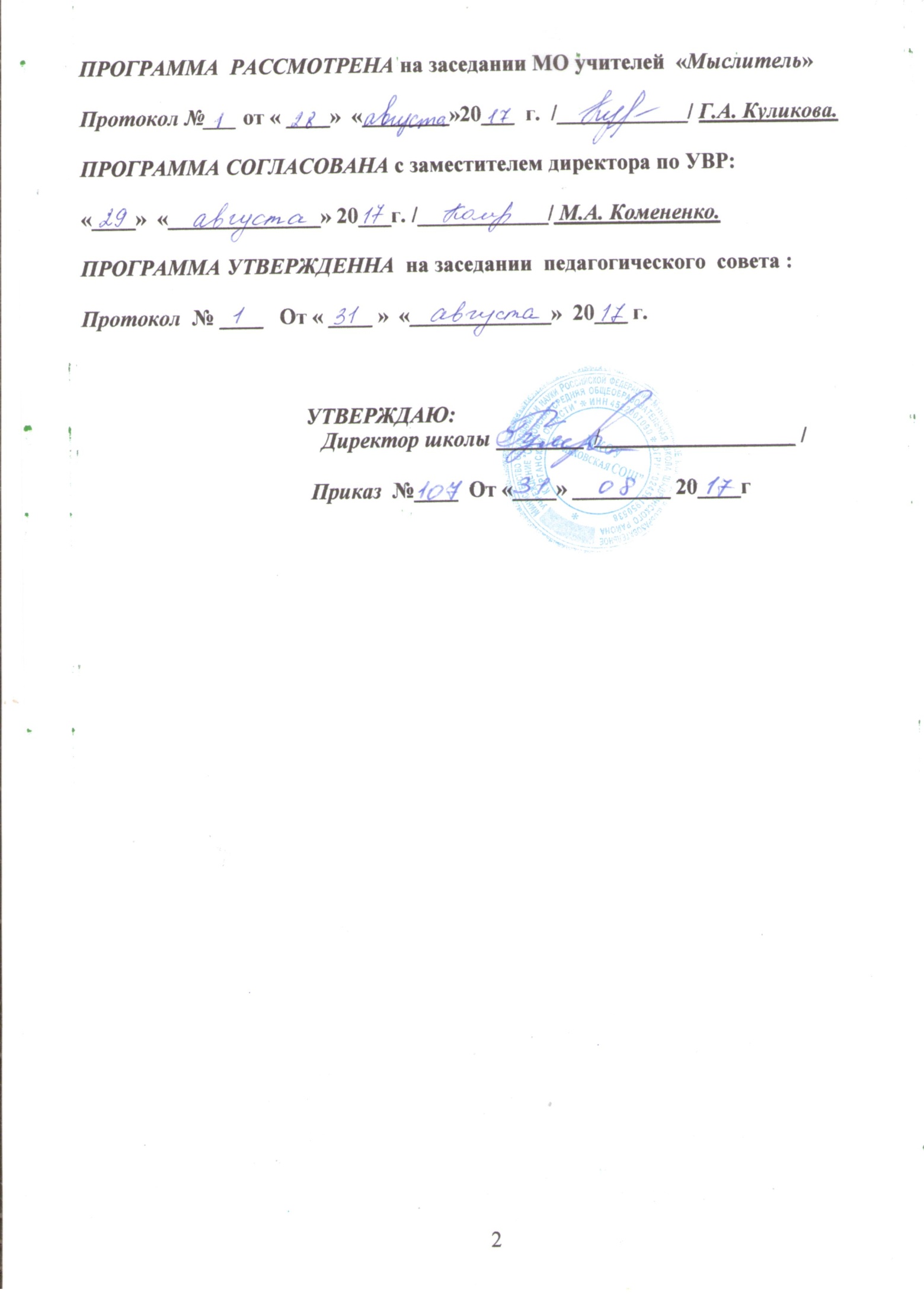 Пояснительная запискаРабочая программа по  информатике  и ИКТ    составлена на основе:Место  предмета  в  учебном  планеДанная  рабочая  программа  предусматривает  общий  объем  часов  на  изучение  базового  курса  информатики  и  ИКТ  в  10  классе  -    68  часов   (2 часа в неделю),в 11 классе-68 часов -2часа в неделю). По решению  педсовета в конце учебного года обучающиеся 5-8, 10 кл проходят промежуточную годовую аттестацию в форме теста.Общая  характеристика  учебного предметаРабочая программа предусматривает изучение тем образовательного стандарта, распределяет учебные часы по разделам курса и предполагает последовательность изучения разделов и тем учебного курса «Информатика и ИКТ» с учетом межпредметных и внутрипредметных связей, логики учебного процесса, возрастных особенностей учащихся, определяет количество практических работ, необходимых для формирования информационно-коммуникационной компетентности учащихся.Приоритетными объектами изучения в курсе информатики основной школы выступают информационные процессы и информационные технологии. Теоретическая часть курса строится на основе раскрытия содержания информационной технологии решения задачи, через такие обобщающие понятия как: информационный процесс, информационная модель и информационные основы управления.Практическая часть курса направлена на освоение школьниками навыков использования средств информационных технологий, являющееся значимым не только для формирования функциональной грамотности, социализации школьников, последующей деятельности выпускников, но и для повышения эффективности освоения других учебных предметов.Представление  любого  процесса,  в  частности,  информационного  в  некотором  языке,  в  соответствии  с  классической  методологией  познания  является  моделью  (соответственно  -  информационной  моделью).  Важнейшим  свойством  информационной  модели  является  ее  адекватность  моделируемому  процессу  и  целям  моделирования.  Информационные  модели  чрезвычайно  разнообразны  -  тексты,  таблицы,  рисунки,  алгоритмы,  программы  -  все  это  информационные  модели.  Выбор  формы  представления  информационного  процесса,  т.е.  выбор  языка,  определяется  задачей,  которая  в  данный  момент  решается  субъектом.Автоматизация  информационного  процесса,  т.е.   возможность  его  реализации  с  помощью  некоторого  технического  устройства  требует  его  представления  в  форме  доступной  данному  техническому  устройству,  например,  компьютеру.  Это  может  быть  сделано  в  два  этапа:  представление  информационного  процесса  в  виде  алгоритма  и  использования  универсального  двоичного  кода.  В  этом  случае  информационный  процесс  становится  «информационной  технологией».Эта  общая  логика  развития  курса  информатики  от  информационных  процессов  к  информационным  технологиям  проявляется  и  конкретизируется  в  процессе  решения  задачи.  В  этом  случае  можно  говорить  об  информационной  технологии  решения  задачи.Приоритетной  задачей  курса  информатики  основной  школы  является  освоение  информационной  технологии  решения  задачи  (которую  не  следует  смешивать  с  изучением  конкретных  программных  средств).  При  этом  следует  отметить,  что  в  основной  школе  решаются  типовые  задачи  с  использованием  типовых  программных  средств.Приоритетными  объектами  изучения  информатики  в  старшей  школе  являются  информационные  системы,  преимущественно  автоматизированные  информационные  системы,  связанные  с  информационными  процессами,  и  информационные  технологии,  рассматриваемые  с  позиций  системного  подхода.При изучении предмета «Информатика и ИКТ» предполагается проведение непродолжительных практических работ (20-25 мин.), направленных на отработку отдельных технологических приемов, а также практикума – интегрированных практических работ, ориентированных на получение целостного содержательного результата.Курс нацелен на формирование умений фиксировать информацию об окружающем мире; искать, анализировать, критически оценивать, отбирать информацию; организовывать информацию; передавать информацию; проектировать объекты и процессы, планировать свои действия; создавать, реализовывать и корректировать планы.Изучение информатики и информационных технологий в старшей школе на базовом уровне направлено на достижение следующих целей:освоение системы базовых знаний, отражающих вклад информатики в формирование современной научной картины мира, роль информационных процессов в обществе, биологических и технических системах;овладение умениями применять, анализировать, преобразовывать информационные модели реальных объектов и процессов, используя при этом информационные и коммуникационные технологии (ИКТ), в том числе при изучении других школьных дисциплин;развитие познавательных интересов, интеллектуальных и творческих способностей путем освоения и использования методов информатики и средств ИКТ при изучении различных учебных предметов;воспитание ответственного отношения к соблюдению этических и правовых норм информационной деятельности; приобретение опыта использования информационных технологий в индивидуальной и коллективной учебной и познавательной, в том числе проектной деятельности.В 10-11 классах предметная область информатики изучается на более глубоком базовом уровне. Это уже уровень профессионального использования компьютера. Решаются более сложные задачи с помощью расширенного инструментария технологии работы в освоенных на предыдущем уровне обучения программных средах. При этом организация учебной и познавательной деятельности проходит как в индивидуальной форме, так и в процессе выполнения проектов. Продолжается изучение технологии моделирования, для чего используется среда табличного процессора.Требования  к  уровню  подготовки  выпускников.В  результате  изучения  информатики  и  информационных  технологий  ученик  должен:знать/понимать:-  объяснять  различные  подходы  к  определению  понятия  «информация»;-  различать  методы  измерения  количества  информации:  вероятностный  и  алфавитный;  знать  единицы  измерения  количества  информации;-  назначение  наиболее  распространенных  средств  автоматизации  информационной  деятельности  (текстовых  редакторов  и  процессоров,  графических  редакторов,  электронных  таблиц,  баз  данных,  компьютерных  сетей);-  назначение  и  виды  информационных  моделей,  описывающих  реальные  объекты  или  процессы;-  использование  алгоритма  как  модели  автоматизации  деятельности;-  назначение  и  функции  операционных  систем;уметь:-  оценивать  достоверность  информации,  сопоставляя  различные  источники;-  распознавать  информационные  процессы  в  различных  системах;-  использовать  готовые  информационные  модели,  оценивать  их  соответствие  реальному  объекту  и  целям  моделирования;-  осуществлять  выбор  способа  представления  информации  в  соответствии  с  поставленной  задачей;-  иллюстрировать  учебные  работы  с  использованием  средств  информационных  технологий;-  создавать  информационные  объекты  сложной  структуры,  в  том  числе  гипертекстовые;-  просматривать,  создавать,  редактировать,  сохранять  записи  в  базах  данных;-  осуществлять  поиск  информации  в  базах  данных,  компьютерных  сетях  и  пр.;-  представлять  числовую  информацию  различными  способами  (таблица,  график,  диаграмма  и  пр.);-  соблюдать  правила  техники  безопасности  и  гигиенические  рекомендации  при  использовании  средств  ИКТ;использовать  приобретенные  знания  и  умения  в  практической  деятельности  и  повседневной  жизни  для:-  эффективной  организации  индивидуального  информационного  пространства;-  автоматизации  коммуникационной  деятельности;-  эффективного  применения  информационных  образовательных  ресурсов  в  учебной  деятельности.Содержание  материала Часть  1.  Информационная  картина  мираТема  1.1.  Информация  и  данные.  Свойства  информации.Понятие  информации.  Понятие  данных.  Сопоставление  этих  понятий.  Мера  измерения  информации.  Измерение  объема  данных.  Форма  представления  информации.  Свойства  информации:  актуальность,  достоверность,  доступность,  понятность,  полнота,  репрезентативность,  адекватность.  Рассмотрение  перечисленных  свойств  на  примерах  из  окружающей  жизни.  Понятие  выборки  данных.  Рассмотрение  примеров  геоинформационных  систем  с  точки  зрения  свойств  информации.Учащиеся  должны  знать:-  какой  смысл  вкладывается  в  понятие  информации;-  какой  смысл  вкладывается  в  понятие  данных;-  отличие  информации  от  данных;-  каковы  важные  свойства  информации  и  как  они  проявляются;-  понятие  адекватности  информации  и  цель  использования  этого  свойства;-  понятие  выборки  данных,  как  и  для  чего  она  формируется.Учащиеся  должны  уметь:-  приводить  примеры  из  окружающей  жизни  для  иллюстрирования  свойств  информации;-  определять  объем  информации  в  сообщении;-  на  примере  геоинформационной  системы  проиллюстрировать  основные  свойства  информации;-  приводить  примеры  информации,  представленной  в  различных  формах.Тема  1.2.  Информационный  процесс.Понятие  процесса.  Понятие  информационного  процесса.  Примеры  информационных  процессов  в  человеческом,  животном  и  растительном  мирах.  Сопоставление  этих  процессов  с  целью  выявления  общих  и  отличительных  свойств.Учащиеся  должны  знать:-  понятие  процесса;-  понятие  информационного  процесса;-  как  воспринимается  и  проявляется  информационный  процесс  в  человеческом,  животном  и  растительном  мирах.Учащиеся  должны  уметь:-  приводить  примеры  процессов  и  информационных  процессов  из  окружающей  жизни;-  проводить  сравнение  информационных  процессов,  протекающих  в  человеческом,  животном  и  растительном  мирах.Тема  1.3.  Информационная  модель  объекта.Понятие  объекта  (оригинала,  прототипа)  исследования.  Понятие  модели  объекта.  Роль  цели  при  создании  модели.  Понятие  информационной  модели  объекта.  Понятие  адекватности  информационной  модели.  Методы  оценки  адекватности  модели  оригиналу.  Рассмотрение  и  анализ  адекватности,  общих  и  отличительных  свойств  нескольких  информационных  моделей,  полученных  благодаря  заданию  разных  целей  исследования  одного  и  того  же  объекта  (на  примере  строящегося  дома).Учащиеся  должны  знать:-  понятие  модели  и  цель  ее  создания;-  какую  роль  играет  информация  при  создании  модели;-  понятие  информационной  модели  и  цель  ее  создания;-  понятие  адекватности  информационной  модели  и  методы  ее  оценки.Учащиеся  должны  уметь:-  четко  формулировать  цель  при  создании  модели  любого  типа;-  разрабатывать  информационную  модель  любого  объекта  (процесса)  и  оценивать  ее  адекватность  приближенным  способом;-  представлять  информационную  модель  в  табличной  форме.Тема  1.4.  Представление  об  информационном  объекте.Сопоставление  реального  и  информационного  миров.  Роль  цели  при  таком  сравнении.  Понятие  информационного  объекта.  Информационные  объекты  в  окружающем  реальном  мире.  Информационные  объекты,  существующие  в  компьютерной  среде,  формы  их  представления  и  возможные  действия  с  ними  на  примерах.Учащиеся  должны  знать:-  что  такое  информационная  картина  мира;-  понятие  информационного  объекта;-  что  вкладывается  в  понятие  «отчужденности»  от  объекта-оригинала;-  в  чем  принципиальное  отличие  информационной  модели  от  информационного  объекта.Учащиеся  должны  уметь:-  приводить  примеры  информационных  объектов  из  окружающей  жизни;-  приводить  примеры  информационных  объектов,  существующих  в  компьютерной  среде.Тема  1.5.  Представление  информации  в  компьютере.Представление  в  компьютере  числовой  информации.  Системы  счисления:  позиционная,  непозиционная. Правила  перевода  чисел  из  одной  системы  счисления  в  другую:  из  недесятичной  позиционной  в  десятичную;  из  десятичной  в  недесятичную  позиционную.  Форматы  представления  чисел  в  компьютере.Представление  в  компьютере  нечисловой  информации:  текстовой,  графической,  звуковой,  видео.  Стандарты  ASCII-код,  Unicode.  Растровое  изображение  и  особенности  форматов  его  представления.  Векторное  изображение.  Методы  кодирования  звуковой  информации.  Форматы  звуковых  и  видео  файлов.Учащиеся  должны  знать:-  типы  систем  счисления.  Используемых  в  компьютере;-  правила  перевода  чисел  из  десятичной  системы  счисления,  в  системы  счисления,  используемые  на  компьютере,  и  наоборот;-  как  представляется  в  компьютере  текстовая  информация;-  как  представляется  в  компьютере  графическая  информация;-  как  представляется  в  компьютере  звуковая  и  видео  информация.Учащиеся  должны  уметь:- выполнять  перевод  десятичных  чисел  в  двоичную,  восьмеричную,  шестнадцатиричную  системы  счисления;-  выполнять  перевод  из  любой  позиционной  системы  счисления  в  десятичную;-  представлять  числа  в  разных  форматах,  используемых  в  компьютере;-  кодировать  любой  символ  с  помощью  кодовой  таблицы  ASCII  или  Unicode;-  выполнять  кодирование  цветной  точки  для  16-цветной  палитры;-  различать  типы  форматов,  используемые  для  графической,  звуковой  и  видео  информации.Тема  1.6.  Моделирование  в  электронных  таблицах.Этапы  моделирования  в  электронных  таблицах.Моделирование  задачи  расчета  геометрических  параметров  объекта  на  примере  определения  необходимых  размеров  склеиваемой  коробки.  Индивидуальные  задания.Моделирование  ситуаций  на  примере  решения  следующие  задач:  определение  необходимого  количества  рулонов  обоев  для  оклейки  комнаты;  расчет стоимости покупки в компьютерном магазине; обслуживание клиентов в сберкассе; определение времени для быстрейшего заучивания стихотворения; расчет кривой падения предмета с высоты; исследование процесса движения объектов. Индивидуальные задания.Обработка массивов данных на примере решения задачи исследования массива накопленных гидрометеорологической службой данных. Индивидуальные задания.Учащиеся должны знать:- особенности класса задач, ориентированных на моделирование в табличном процессоре;- этапы построения моделей для электронной таблицы;- особенности формирования структуры компьютерной модели для электронной таблицы;- технологию моделирования в среде табличного процессора.Учащиеся должны уметь:- составлять план поэтапного моделирования в среде табличного процессора;- выполнять моделирование задач из разных областей в среде табличного процессора;- анализировать результаты моделирования и делать выводы по окончании анализа.Часть 2. Программное обеспечение информационных технологий.Раздел 2. Информационная технология работы с объектами текстового документа в среде текстового процессора.Тема 2.3 Создание и редактирование графических изображений.Виды компьютерной графики: векторная и растровая. Примеры программного обеспечения разных видов графики. Сравнительная характеристика векторной и растровой графики. Виды расположения графического объекта в текстовом документе.Технология вставки готовых графических объектов из файла.Возможности программной среды текстового процессора по созданию векторного графического объекта. Основные действия с графическим объектом в среде текстового процессора.Учащиеся должны знать:- понятие и особенности растровой графики;- понятие и особенности векторной графики;- технологию создания и редактирования векторной графики в программной среде текстового процессора;- основные действия с графическим объектом.Учащиеся  должны  уметь:-  располагать  графический  объект  в  тексте,  применяя  технологию  обтекания;-  вставлять  в  текстовый  документ  готовые  графические  объекты  из  разных  источников;-  создавать  и  редактировать  графический  объект  в  программной  среде  Word.Тема  2.4.  Создание  и  редактирование  табличных  объектов.Понятие  объекта  применительно  к  таблице  и  ее  элементам.  Свойства  составляющих  таблицу  объектов.  Основные  инструменты  технологии  работы  с  объектами  таблицы.Учащиеся  должны  знать:-  структуру  таблицы  и  состав  ее  объектов;-  свойства  таблицы;-  технологию  работы  с  таблицами.Учащиеся  должны  уметь:-  создавать  и  редактировать  таблицу  как  простой,  так  и  сложной  формы;-  форматировать  объекты  таблицы.Тема  2.5.  Информационные  технологии  работы  со  структурой  текстового  документа.Форматы  бумаги,  используемые  для  печати  текстовых  документов.  Основные  объекты  текстового  документа:  страница,  разделы,  колонтитулы.  Назначение  и  изменение  параметров  этих  объектов.  Технология  работы  со  страницами:  установка  параметров  страницы,  книжная  и  альбомная  ориентация,  правила  перехода  на  новую  страницу  и  пр.  Технология  работы  с  разделами  документа.  Многоколоночный  текст.  Технология  работы  с  колонтитулами.Учащиеся  должны  знать:-  форматы  бумаги,  используемые  для  печати  текстовых  документов;-  структурные  объекты  текстового  документа  в  целом  (страница,  разделы,  колонтитулы);-  технологию  работы  со  структурными  объектами  текстового  документа.Учащиеся  должны  уметь:-  изменять  установки  параметров  страницы;-  разбивать  текстовый  документ  на  страницы;-  разбивать  текстовый  документ  на  разделы;-  применять  технологию  работы  с  многоколоночным  текстом;- создавать, редактировать и форматировать колонтитулы.Раздел 3. Информационно-коммуникационные технологии работы в компьютерной сети.Тема 3.2. Представление о сервисах Интернета.Характеристика Всемирной паутины WWW - глобальной сети Интернет. Правила формирования адреса информационного ресурса Интернета (URL-адреса).Характеристика компонентов глобальной сети Интернет: электронной почты, системы передачи файлов (FTP), телеконференции, системы общения «оn-line».Информационные ресурсы Интернета: базы данных различного назначения, образовательные ресурсы (ссылки на сайты).Учащиеся должны знать:- основные системы глобальной сети Интернет и их назначение;- правила формирования URL-адреса информационного ресурса Интернета.Учащиеся должны уметь:- привести характеристику каждой системы Интернета;- объяснить назначение каждой составляющей адреса Интернет-ресурса.Тема 3.3. Информационная технология передачи информации через Интернет.Технология работы с почтовой службой mail.ru.Учащиеся должны уметь:- работать в почтовой системе открытого доступа (на примере mail.ru).Тема 3.5. Информационная технология поиска информации в Интернете.Использование браузера для поиска по URL-адресам.Понятие поисковой системы. Структура поисковой системы и назначение основных ее компонентов: робота, индекса, программы обработки запроса. Поисковая машина общей тематики. Поисковая машина специального назначения. Основные характеристики поисковых машин.Правила поиска по рубрикатору поисковой машины. Правила поиска по ключевым словам. Правила формирования сложных запросов в поисковой системе «Яндекс». Особенности профессионального поиска информационных ресурсов.Практикум. Технология поиска по URL-адресам. Технология поиска по рубрикатору поисковой машины. Технология поиска по ключевым словам. Технология формирования сложных запросов в поисковой системе «Яндекс».  Учащиеся должны знать:- назначение поисковых систем и особенности профессионального поиска;- назначение основных компонентов поисковой системы: робота, индекса, программы обработки запроса;- правила поиска по рубрикатору;- правила поиска по ключевым словам;- правила формирования сложных запросов в поисковой системе «Яндекс».Учащиеся должны уметь:- искать информационный ресурс по URL-адресу;- искать информационный ресурс по рубрикатору;- искать информационный ресурс по ключевым словам;- формировать сложный критерий поиска (расширенный поиск).Раздел 4. Информационная технология представления информации в виде презентации в среде редактора презентаций.Тема 4.2. Информационная технология создания презентации с помощью шаблона.Понятие шаблона презентации. Рекомендации по созданию презентации на тему «Техника безопасности в компьютерном классе». Выбор шаблона. Корректировка плана презентации в соответствии с выбранной темой.Заполнение презентации информацией по теме: поиск материалов в Интернете; заполнение слайдов текстом; оформление слайдов рисунками и фотографиями.Создание элементов управления презентацией: настройка интерактивного оглавления с помощью гиперссылок; обеспечение возврата к оглавлению; добавление гиперссылок на текстовые документы; добавление управляющих кнопок.Оформление экспресс-теста: создание вопросов и ответов; настройка реакции на выбранные ответы в виде гиперссылок; возвращение на слайд с вопросами; перепрограммирование управляющей кнопки.Добавление эффектов анимации: выбор эффектов анимации; настройка анимации.Учащиеся должны знать:- основные объекты презентации;- назначение и виды шаблонов для презентации;- основные элементы управления презентацией;- технологию работы с каждым объектом презентации.Учащиеся должны уметь:- создавать и оформлять слайды;- изменять настройки слайда;- выбирать и настраивать анимацию текстовых и графических объектов;- вставлять в презентацию звук, видеоклип;- создавать управляющие элементы презентации: интерактивное оглавление, кнопки управления, гиперссылки.Раздел 5. Информационная технология обработки данных в среде табличного процессора.Тема 5.1. Статистическая обработка массива данных и построение диаграмм.Практикум. Статистическое исследование массивов данных на примере решения задачи обработки результатов вступительных экзаменов. Постановка и описание задачи.Технология обработки статистических данных (массива данных) по выбранной теме: определение состава абитуриентов по стажу работы; определение среднего балла; определение регионального состава абитуриентов; определение состава абитуриентов по виду вступительных испытаний.Анализ результатов статистической обработки данных: определение количества поступающих по направлениям обучения; исследование возраста абитуриентов; исследование популярности различных направлений обучения среди юношей и девушек; формирование списков абитуриентов, зачисленных в ВУЗ по выбранным направлениям обучения.Учащиеся должны знать:- назначение и правила формирования логических и простейших статистических функций;- представление результатов статистической обработки в виде разнотипных диаграмм;- как правильно структурировать информацию для статистической обработки данных и их анализа.Учащиеся должны уметь:- применять технологию формирования логических и простейших статистических функций;- использовать технологию представления информации в виде диаграмм;- проводить анализ полученных результатов обработки массивов данных.Система оценки планируемых результатовПО ИНФОРМАТИКЕУстные ответыОценка 5 ставится в том случае, если учащийся показывает верное понимание сущности рассматриваемых закономерностей, даёт точное определение  и истолкование основных понятий, величин и единиц их измерения; правильно выполняет чертежи, схемы и графики; строит ответ по собственному плану, сопровождает рассказ новыми примерами, умеет применять знания в новой ситуации при выполнении практических заданий, может устанавливать связь между изучаемым и ранее изученным материалом по курсу информатики, а также с материалом, усвоенным при изучении других предметов.Оценка 4 ставится, если ответ учащегося удовлетворяет основным требованиям к ответу на оценку 5, но дан без использования собственного плана, новых примеров, без применения знаний в новой ситуации, без использования связей с ранее изученным материалом, материалом усвоенным при изучении других предметов; если учащийся допустил одну ошибку или не более двух недочётов и может их исправить самостоятельно или с небольшой помощью учителя.Оценка 3 ставится, если учащийся правильно понимает сущность рассматриваемых явлений и закономерностей, но в ответе имеются отдельные пробелы в усвоении вопросов курса информатики, не препятствующие дальнейшему усвоению программного материала; умеет применять полученные знания при решении простых задач с использованием готовых алгоритмов, но затрудняется при решении задач, требующих преобразования алгоритмов или их составления; допустил не более одной грубой ошибки и двух недочётов, не более одной грубой и одной не грубой ошибки, не более двух-трёх негрубых ошибок, одной не грубой ошибки и трёх недочётов, допустил четыре или пять недочётов.Оценка 2 ставится, если учащийся не овладел основными знаниями и учениями в соответствии с требованиями программы и допустил больше ошибок и недочётов, чем необходимо для оценки 3.Оценка письменных контрольных работОценка 5 ставится за работу, выполненную полностью без ошибок и недочётов.Оценка 4 ставится за работу, выполненную полностью, но при наличии в ней не более одной негрубой ошибки и одного недочёта, не более трёх недочётов.Оценка 3 ставится, если ученик правильно выполнил не менее 2/3 всей работы или допустил не более одной грубой ошибки и двух недочётов, не более одной грубой и одной не грубой ошибки, не более трёх негрубых ошибок, одной негрубой ошибки и трёх недочётов, при наличии четырёх-пяти недочётов.Оценка 2 ставится, если число ошибок и недочётов превысило норму для оценки 3 или правильно выполнено не менее 2/3 всей работы. Самостоятельная работа на ПК оценивается следующим образом:оценка «5» ставится, если:- учащийся самостоятельно выполнил все этапы решения задач на ЭВМ;- работа выполнена полностью и получен верный ответ или иное требуемое представление результата работы;оценка «4» ставится, если:- работа выполнена полностью, но при выполнении обнаружилось недостаточное владение навыками работы с ЭВМ в рамках поставленной задачи;- правильно выполнена большая часть работы (свыше 85 %);- работа выполнена полностью, но использованы наименее оптимальные подходы к решению поставленной задачи. оценка «3» ставится, если:- работа выполнена не полностью, допущено более трех ошибок, но учащийся владеет основными навыками работы на ЭВМ, требуемыми для решения поставленной задачи. оценка «2» ставится, если:- допущены существенные ошибки, показавшие, что учащийся не владеет обязательными знаниями, умениями и навыками работы на ЭВМ или значительная часть работы выполнена не самостоятельно. Перечень ошибокГрубые ошибки1. Незнание определений основных понятий, правил, основных положений теории, приёмов составления алгоритмов.2. Неумение выделять в ответе главное.3. Неумение применять знания для решения задач и объяснения блок-схем алгоритмов, неправильно сформулированные вопросы задачи или неверное объяснение хода её решения, незнание приёмов решения задач, аналогичных ранее решённых в классе; ошибки, показывающие неправильное понимание условия задачи или неправильное истолкование решения,  не верное применение операторов в программах, их незнание.4. Неумение читать программы, алгоритмы, блок-схемы.5. Неумение подготовить к работе ЭВМ, запустить программу, отладить её, получить результаты и объяснить их.6. Небрежное отношение к ЭВМ.7. Нарушение требований правил безопасного труда при работе на ЭВМ.Негрубые ошибки1. Неточность формулировок, определений, понятий, вызванные неполнотой охвата основных признаков определяемого понятия; ошибки синтаксического характера.2.  Пропуск или неточное написание тестов в операторах ввода-вывода.3. Нерациональный выбор решения задачи.Недочёты1.  Нерациональные записи в алгоритмах, преобразований и решений задач.2.Арифметические ошибки в вычислениях, если эти ошибки грубо не искажают реальность полученного результата.3. Отдельные погрешности в формулировке вопроса или ответа.4. Небрежное выполнение записей, чертежей, схем, графиков.5. Орфографические  и пунктуационные ошибки.                              Учебно-тематическое планированиеКалендарно-тематическое  планирование  по  информатике в 10классе  Материально-техническое обеспечение образовательного процесса по информатике и ИКТКОНТРОЛЬНО-ИЗМЕРИТЕЛЬНЫЕ МАТЕРИАЛЫ ПО информатике и ИКТФормы и средства контроля10 классКонтрольная работа № 1 по теме: «Информация и информационный процессы»	Контрольная работа № 2 по теме: «ИКТ работы в компьютерной сети»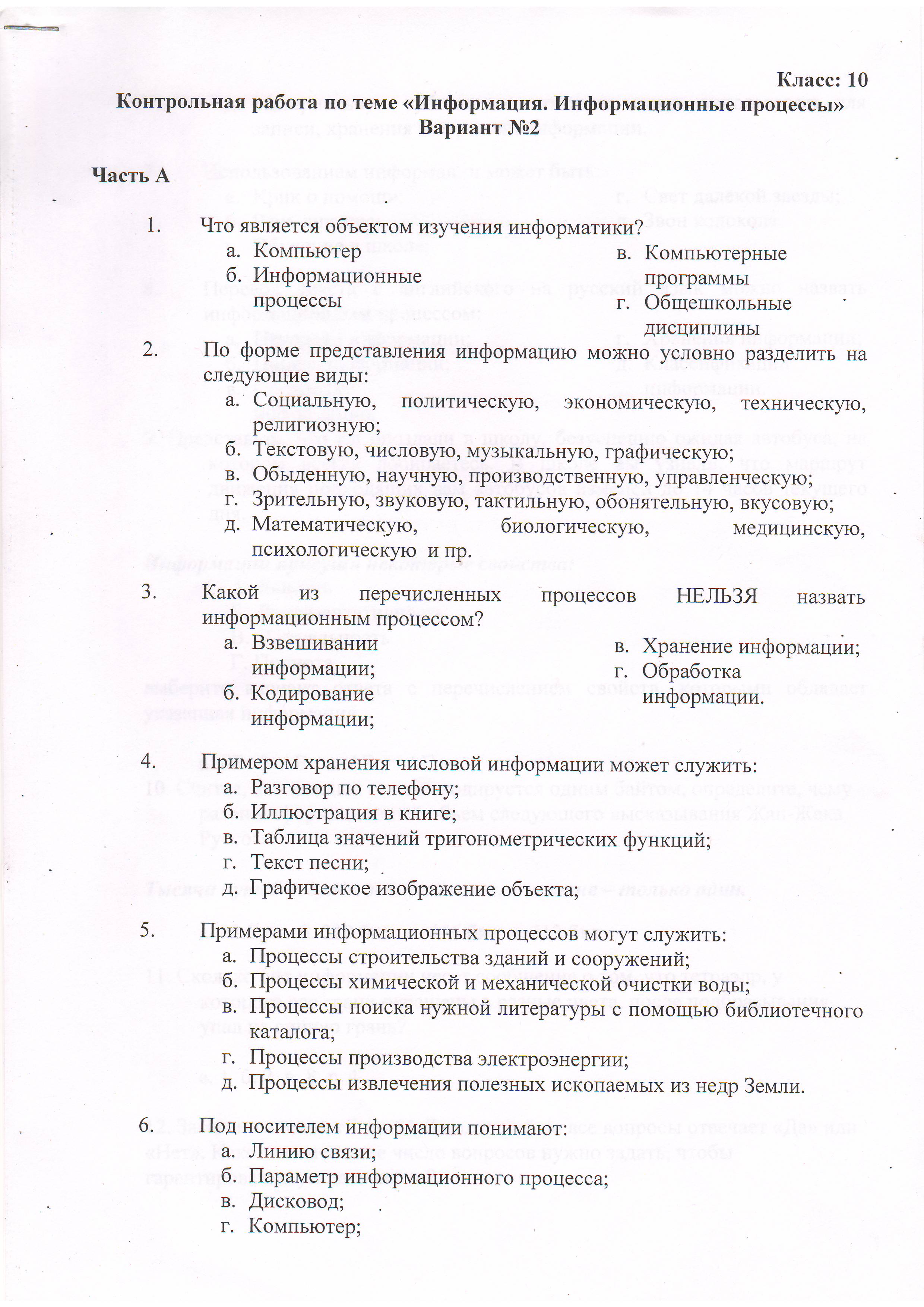 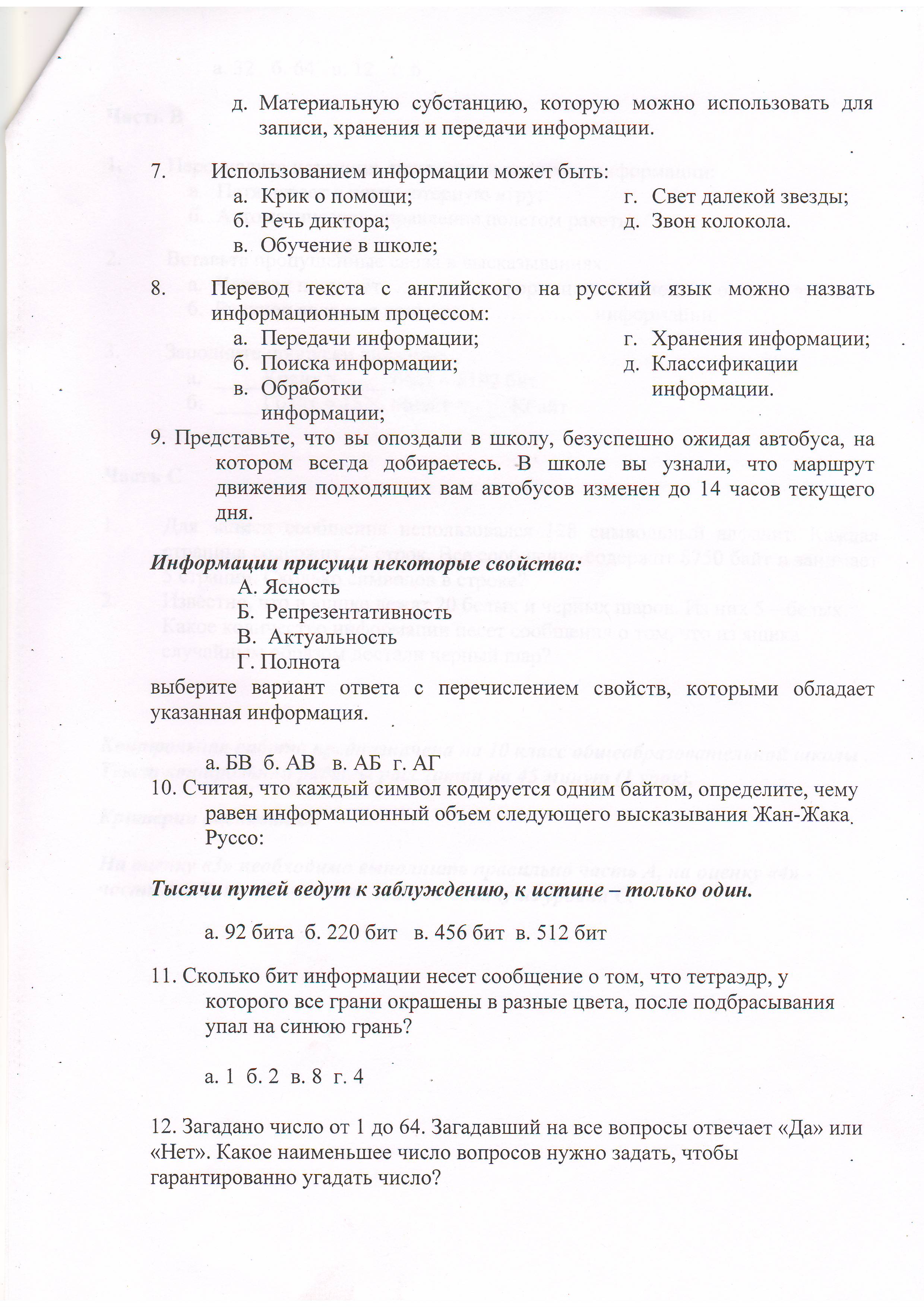 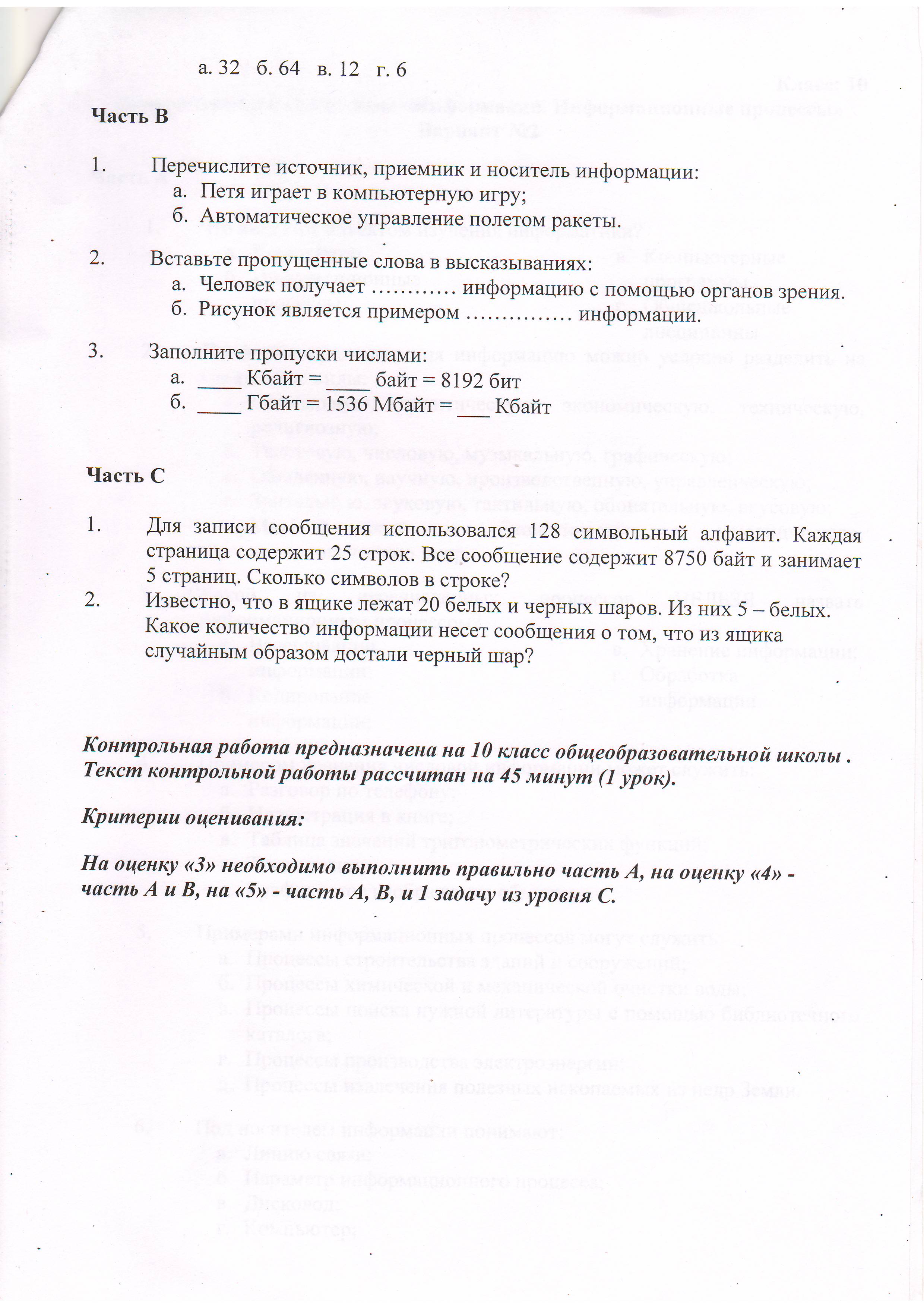 Контрольная работа № 2по теме: 
«Информационно-коммуникационные технологии работы
в компьютерной сети» Компьютерная сеть – это … совокупность компьютеров и различных устройств, обеспечивающих информационный обмен между компьютерами в сети без использования каких-либо промежуточных носителей информацииобъединение компьютеров, расположенных на большом расстоянии, для общего использования мировых информационных ресурсовобъединение компьютеров, расположенных на небольшом расстоянии друг от друга Протоколы – это … специализированные средства, позволяющие в реальном времени организовать общение пользователей по каналам компьютерной связисовокупностью правил, регулирующих порядок обмена данными в сети система передачи электронной информации, позволяющая каждому пользователю сети получить доступ к программам и документам, хранящимся на удаленном компьютереУстановите соответствие В каком году Россия была подключена к Интернету? 199219901991Браузер – это … информационная система, основными компонентами которой являются гипертекстовые документыпрограмма для просмотра Web-страниц сервис Интернета, позволяющий обмениваться между компьютерами посредством сети электронными сообщениями Всемирная паутина – это система в глобальной сети носит название: WWWFTP BBS E-mаilУстановите соответствие Адрес электронной почты записывается по определенным правилам. Уберите лишнее petrov_yandex.rupetrov@yandex.rusidorov@mail.ruhttp://www.edu.ruУстановите соответствиеКакие поисковые системы являются международными? Выберите правильный ответhttp://www.yandex.ruhttp://www.rambler.ruhttp://www.aport.ruhttp://www.google.ruОтветы:МКОУ «Ольховская средняя общеобразовательная школаШадринского района Курганской области»Рабочая программа по информатике и ИКТ11 классАвтор составитель: Столбова Галина Николаевна учитель информатикис.Ольховка, 2017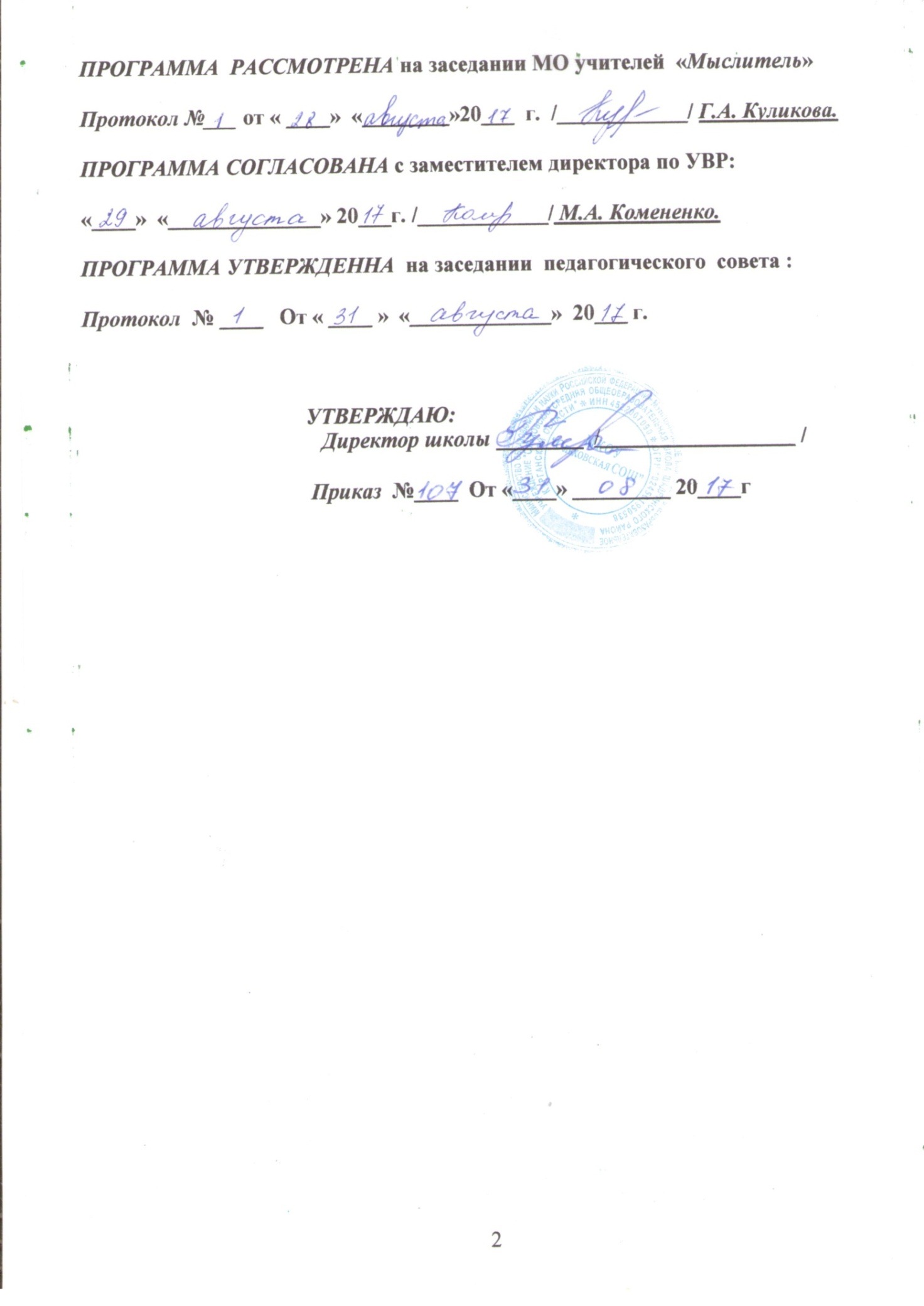 Пояснительная запискаРабочая программа по  информатике  и ИКТ    составлена на основе:Место  предмета  в  учебном  планеДанная  рабочая  программа  предусматривает  общий  объем  часов  на  изучение  базового  курса  информатики  и  ИКТ  в  10  классе  -    68  часов   (2 часа в неделю),в 11 классе-68 часов -2часа в неделю). По решению  педсовета в конце учебного года обучающиеся 5-8, 10 кл проходят промежуточную годовую аттестацию в форме теста.Общая  характеристика  учебного предметаРабочая программа предусматривает изучение тем образовательного стандарта, распределяет учебные часы по разделам курса и предполагает последовательность изучения разделов и тем учебного курса «Информатика и ИКТ» с учетом межпредметных и внутрипредметных связей, логики учебного процесса, возрастных особенностей учащихся, определяет количество практических работ, необходимых для формирования информационно-коммуникационной компетентности учащихся.Приоритетными объектами изучения в курсе информатики основной школы выступают информационные процессы и информационные технологии. Теоретическая часть курса строится на основе раскрытия содержания информационной технологии решения задачи, через такие обобщающие понятия как: информационный процесс, информационная модель и информационные основы управления.Практическая часть курса направлена на освоение школьниками навыков использования средств информационных технологий, являющееся значимым не только для формирования функциональной грамотности, социализации школьников, последующей деятельности выпускников, но и для повышения эффективности освоения других учебных предметов.Представление  любого  процесса,  в  частности,  информационного  в  некотором  языке,  в  соответствии  с  классической  методологией  познания  является  моделью  (соответственно  -  информационной  моделью).  Важнейшим  свойством  информационной  модели  является  ее  адекватность  моделируемому  процессу  и  целям  моделирования.  Информационные  модели  чрезвычайно  разнообразны  -  тексты,  таблицы,  рисунки,  алгоритмы,  программы  -  все  это  информационные  модели.  Выбор  формы  представления  информационного  процесса,  т.е.  выбор  языка,  определяется  задачей,  которая  в  данный  момент  решается  субъектом.Автоматизация  информационного  процесса,  т.е.   возможность  его  реализации  с  помощью  некоторого  технического  устройства  требует  его  представления  в  форме  доступной  данному  техническому  устройству,  например,  компьютеру.  Это  может  быть  сделано  в  два  этапа:  представление  информационного  процесса  в  виде  алгоритма  и  использования  универсального  двоичного  кода.  В  этом  случае  информационный  процесс  становится  «информационной  технологией».Эта  общая  логика  развития  курса  информатики  от  информационных  процессов  к  информационным  технологиям  проявляется  и  конкретизируется  в  процессе  решения  задачи.  В  этом  случае  можно  говорить  об  информационной  технологии  решения  задачи.Приоритетной  задачей  курса  информатики  основной  школы  является  освоение  информационной  технологии  решения  задачи  (которую  не  следует  смешивать  с  изучением  конкретных  программных  средств).  При  этом  следует  отметить,  что  в  основной  школе  решаются  типовые  задачи  с  использованием  типовых  программных  средств.Приоритетными  объектами  изучения  информатики  в  старшей  школе  являются  информационные  системы,  преимущественно  автоматизированные  информационные  системы,  связанные  с  информационными  процессами,  и  информационные  технологии,  рассматриваемые  с  позиций  системного  подхода.При изучении предмета «Информатика и ИКТ» предполагается проведение непродолжительных практических работ (20-25 мин.), направленных на отработку отдельных технологических приемов, а также практикума – интегрированных практических работ, ориентированных на получение целостного содержательного результата.Курс нацелен на формирование умений фиксировать информацию об окружающем мире; искать, анализировать, критически оценивать, отбирать информацию; организовывать информацию; передавать информацию; проектировать объекты и процессы, планировать свои действия; создавать, реализовывать и корректировать планы.Изучение информатики и информационных технологий в старшей школе на базовом уровне направлено на достижение следующих целей:освоение системы базовых знаний, отражающих вклад информатики в формирование современной научной картины мира, роль информационных процессов в обществе, биологических и технических системах;овладение умениями применять, анализировать, преобразовывать информационные модели реальных объектов и процессов, используя при этом информационные и коммуникационные технологии (ИКТ), в том числе при изучении других школьных дисциплин;развитие познавательных интересов, интеллектуальных и творческих способностей путем освоения и использования методов информатики и средств ИКТ при изучении различных учебных предметов;воспитание ответственного отношения к соблюдению этических и правовых норм информационной деятельности; приобретение опыта использования информационных технологий в индивидуальной и коллективной учебной и познавательной, в том числе проектной деятельности.В 10-11 классах предметная область информатики изучается на более глубоком базовом уровне. Это уже уровень профессионального использования компьютера. Решаются более сложные задачи с помощью расширенного инструментария технологии работы в освоенных на предыдущем уровне обучения программных средах. При этом организация учебной и познавательной деятельности проходит как в индивидуальной форме, так и в процессе выполнения проектов. Продолжается изучение технологии моделирования, для чего используется среда табличного процессора.Требования  к  уровню  подготовки  выпускников.В  результате  изучения  информатики  и  информационных  технологий  ученик  должен:знать/понимать:-  объяснять  различные  подходы  к  определению  понятия  «информация»;-  различать  методы  измерения  количества  информации:  вероятностный  и  алфавитный;  знать  единицы  измерения  количества  информации;-  назначение  наиболее  распространенных  средств  автоматизации  информационной  деятельности  (текстовых  редакторов  и  процессоров,  графических  редакторов,  электронных  таблиц,  баз  данных,  компьютерных  сетей);-  назначение  и  виды  информационных  моделей,  описывающих  реальные  объекты  или  процессы;-  использование  алгоритма  как  модели  автоматизации  деятельности;-  назначение  и  функции  операционных  систем;уметь:-  оценивать  достоверность  информации,  сопоставляя  различные  источники;-  распознавать  информационные  процессы  в  различных  системах;-  использовать  готовые  информационные  модели,  оценивать  их  соответствие  реальному  объекту  и  целям  моделирования;-  осуществлять  выбор  способа  представления  информации  в  соответствии  с  поставленной  задачей;-  иллюстрировать  учебные  работы  с  использованием  средств  информационных  технологий;-  создавать  информационные  объекты  сложной  структуры,  в  том  числе  гипертекстовые;-  просматривать,  создавать,  редактировать,  сохранять  записи  в  базах  данных;-  осуществлять  поиск  информации  в  базах  данных,  компьютерных  сетях  и  пр.;-  представлять  числовую  информацию  различными  способами  (таблица,  график,  диаграмма  и  пр.);-  соблюдать  правила  техники  безопасности  и  гигиенические  рекомендации  при  использовании  средств  ИКТ;использовать  приобретенные  знания  и  умения  в  практической  деятельности  и  повседневной  жизни  для:-  эффективной  организации  индивидуального  информационного  пространства;-  автоматизации  коммуникационной  деятельности;-  эффективного  применения  информационных  образовательных  ресурсов  в  учебной  деятельности.Содержание  материала 11 классЧасть  1.  Информационная  картина  мира.Раздел  1.  Основы  социальной  информатики.Тема  1.1.  От  индустриального  общества  -  к  информационному.Роль  и  характеристика  информационных  революций.  Краткая  характеристика  поколений  ЭВМ  и  связь  с  информационной  революцией.  Характеристика  индустриального  общества.  Характеристика  информационного  общества.  Понятие  информатизации.  Информатизация  как  процесс  преобразования  индустриального  общества  в  информационное.Понятие  информационной  культуры:  информологический  и  культурологический  подходы.  Проявление  информационной  культуры  человека.  Основные  факторы  развития  информационной  культуры.Учащиеся  должны  знать:понятие  информационной  революции  и  ее  влияние  на  развитие  цивилизации;краткую  характеристику  каждой  информационной  революции;характерные  черты  индустриального  общества;характерные  черты  информационного  общества;суть  процесса  информатизации  общества;определение  информационной  культуры;факторы  развития  информационной  культуры.Учащиеся  должны  уметь:приводить  примеры,  отражающие  процесс  информатизации  общества;сопоставлять  уровни  развития  стран  с  позиций  информатизации.Тема  1.2.  Информационные  ресурсы.Основные  виды  ресурсов.  Понятие  информационного  ресурса.  Информационный  ресурс  как  главный  стратегический  ресурс страны.  Как  отражается  правильное  использование  информационных  ресурсов  на  развитии  общества.Понятие  информационного  продукта,  услуги,  информационной  услуги.  Основные  виды  информационных  услуг  в  библиотечной  сфере.  Роль  баз  данных  в  предоставлении  информационных  услуг.  Понятие  информационного  потенциала  общества.Учащиеся  должны  знать:роль  и  значение  информационных  ресурсов  в  развитии  страны;понятие  информационной  услуги  и  продукта;виды  информационных  продуктов;виды  информационных  услуг.Учащиеся  должны  уметь:приводить  примеры  информационных  ресурсов;составлять  классификацию  информационных  продуктов  для  разных  сфер  деятельности;составлять  классификацию  информационных  услуг  для  разных  сфер  деятельности.Тема  1.3.  Этические  и  правовые  нормы  информационной  деятельности  человека.Право  собственности  на  информационный  продукт:  права  распоряжения,  права  владения,  права  пользования.  Роль  государства  в  правовом  регулировании.  Закон  РФ  «Об  информации,  информатизации  и  защите  информации»  как  юридическая  основа  гарантий  прав  граждан  на  информацию.  Проблемы,  стоящие  перед  законодательными  органами  в  части  правового  обеспечения  информационной  деятельности  человека.Понятие  этики.  Этические  нормы  информационной  деятельности.  Формы  внедрения  этических  норм.Учащиеся  должны  знать:понятия  права  собственности  на  информационный  продукт;понятие  права  распоряжения  информационным  продуктом;понятие права  владения  информационным  продуктом;понятие  права  пользования  информационным  продуктом;роль  государства  в  правовом  регулировании  информационной  деятельности;этические  нормы  информационной  деятельности.Тема  1.4.  Информационная  безопасность.Понятие  информационной  безопасности.  Понятие  информационной  среды.  Основные  цели  информационной  безопасности.  Объекты,  которым  необходимо  обеспечить  информационную  безопасность.Понятие  информационных  угроз.  Источники  информационных  угроз.  Основные  виды  информационных  угроз  и  их  характеристики.Информационная  безопасность  различных  пользователей  компьютерных  систем.  Методы  защиты  информации:  ограничение  доступа,  шифрование  информации,  контроль  доступа  к  аппаратуре,  политика  безопасности,  защита  от  хищения  информации,  защита  от  компьютерных  вирусов,  физическая  защита,  защита  от  случайных  угроз  и  пр.Учащиеся  должны  знать:основные  цели  и  задачи  информационной  безопасности;представление  об  информационных  угрозах  и  их  проявлениях;источники  информационных  угроз;методы  защиты  информации  от  информационных  угроз.Тема  1.5.  Моделирование  в  электронных  таблицах.Этапы  моделирования  в  электронных  таблицах.Моделирование  биологических  процессов  на  примере  решения  задачи  исследования  биоритмов  и  прогнозирования  неблагоприятных  дней  для  человека.  Индивидуальные  задания.Моделирование  движения  тел  под  воздействием  силы  тяжести  на  примере  решения  следующих  задач:  исследование  движения  тела,  брошенного  под  углом  к  горизонту;  исследование  движения  парашютиста.  Индивидуальные  задания.Моделирование  экологических  систем  на  примере  исследования  изменения  численности  биологического  вида  (популяции)  при  разных  коэффициентах  рождаемости  и  смертности  с  учетом  природных  факторов  и  биологического  взаимодействия  видов.  Индивидуальные  задания.Моделирование  случайных  процессов  на  примере  решения  следующих  задач:  бросание  монеты;  игра  в  рулетку.  Индивидуальные  задания.Учащиеся  должны  знать:особенности  класса  задач,  ориентированных  на  моделирование  в  табличном  процессоре;этапы  построения  моделей  для  электронной  таблицы;особенности  формирования  структуры  компьютерной  модели  для  электронной  таблицы;технологию  проведения  моделирования  в  среде  табличного  процессора.Учащиеся  должны  уметь:составлять  план  проведения  поэтапного  моделирования  в  среде  табличного процессора;выполнять  моделирование  задач  из  разных  областей  в  среде  табличного  процессора;анализировать  результаты  моделирования  и  делать  выводы  по  окончанию  анализа.Тема  1.6.  Информационные  модели  в  базах  данных.Этапы  создания  информационных  моделей  в  базах  данных.  Стандартные  и  индивидуальные  информационные  модели.  Информационная  модель  «Учащиеся».Учащиеся  должны  знать:класс  задач,  ориентированный  на  моделирование  в  системе  управления  базой  данных  (СУБД);структуру  информационной  модели  в  базе  данных;технологию  работы  в  СУБД,  определяющей  среду  моделирования.Учащиеся  должны  уметь:пользоваться  стандартными  информационными  моделями  (шаблонами);производить  выборку  из  базы  данных,  используя  разные  условия  поиска  (фильтр).Часть  2.  Программное  обеспечение  информационных  технологий.Раздел  2.  Информационная  технология  автоматизированной  обработки  текстовых  документов.Тема  2.1. Автоматизация  редактирования.Редактирование  и  форматирование  документа.  Проверка  орфографии.  Автозамена.  Автотекст.  Поиск  и  замена  символов.  Обработка  сканированного  текста.Учащиеся  должны знать:понятие  форматирования  и  редактирования;инструменты  автоматизированной  обработки  текста;возможности  среды  текстового  процессора  по  автоматизации  операций  редактирования  документа.  Учащиеся  должны  уметь:-  проверять  правописание  в  документе  и  выполнять  автоматическое  исправление  ошибок;-  использовать  инструменты  автозамены  текста  и  автотекста;-  выполнять  автоматизированный  поиск  и  замену  символов;-  выполнять  автоматическую  коррекцию  отсканированного  текста.Тема  2.2.  Автоматизация  форматированияАвтоперенос.  Нумерация  страниц.  Стилевое  форматирование.  Технология  стилевого  форматирования.  Правила  применения  стилей  в  многостраничных  документах.  Применение  и  изменение  стандартных  стилей.  Создание  нового  стиля.  Создание  стиля  на  основе  выделенного  фрагмента.  Определение  стилей  в  документах.  Стили  заголовков  с  нумерацией.  Создание  оглавления.  Нумерация  страниц  и  рисунков.  Перекрестные  ссылки  в  документе,  в  колонтитулах,  на  список  литературы.  Сортировка.Учащиеся  должны  знать:-  возможности  среды  текстового  процессора  по  автоматизации  операций  форматирования  документа;-  понятие  стилевого  оформления;-  технологию  использования  стилевого  оформления  в  документе;-  понятие  перекрестной  ссылки  и  ее  назначение;-  технологию  использования  перекрестных  ссылок  в  документе.Учащиеся  должны  уметь:-  создавать  и  применять  стилевое  оформление  многостраничного  документа;-  создавать  оглавление  в  документе;-  использовать  перекрестные  ссылки  в  документе;-  нумеровать  таблицы  и  рисунки;-  сортировать  список.Раздел  3.  Информационная  технология  хранения  данных.Тема  3.1.  Представление  о  базах  данных.Роль  информационной  системы  в  жизни  людей.  Понятие  предметной  области.  Примеры  представления  информации  в разных  предметных  областях.  Пример  организации  алфавитного  и  предметного  каталогов.Понятие  структурированных  данных.  База  данных  как  основа  информационной  системы.  Основные  понятия  базы  данных  -  поле  и  запись.  Понятие  структуры  записи.Учащиеся  должны  знать:-  понятие  базы  данных;-  цель  создания  информационной  системы  и  роль  в  ней  базы  данных;-  назначение  процесса  структурирования  данных;-  понятие  поля  и  записи  в  базе  данных;-  понятие  структуры  записи.Учащиеся  должны  уметь:-  приводить  примеры  информационных  систем;-  представлять  параметры  объектов  конкретной  предметной  области  в  виде  таблицы;-  указывать  в  таблице  данные  о  параметрах  объектов  «поле»  и  «запись»,  а  также  структуру  записи.Тема  3.2.  Виды  моделей  данных.Примеры  информационных  моделей  предметной  области.  Понятие  модели  данных.  Иерархическая  модель  данных  и  ее  основные  свойства.  Сетевая  модель  данных  и  ее  основные  свойства.Реляционная  модель  данных  и  ее  основные  свойства.  Типы  связей  между  таблицами  реляционной  модели  данных:  «один  к  одному»,  «один  ко  многим»  и  «многие  ко  многим».  Графическое  обозначение  реляционной  модели  данных.  Понятие  ключа.  Причина,  по  которой  одна  таблица  разделяется  на  две.  Преобразование  иерархической  и  сетевой  моделей  данных  к  реляционной.Учащиеся  должны  знать:-  особенности  иерархической  модели  данных;-  особенности  сетевой  модели  данных;-  особенности  реляционной  модели  данных;-  типы  связей  в  реляционной  модели  данных;-  понятие  ключа  и  его  роль  в  реляционной  модели  данных.Учащиеся  должны  уметь:-  приводить  примеры  моделей  для  разных  предметных  областей;-  представлять  иерархическую  и  сетевую  модели  данных  в  графической  форме;-  приводить  примеры  и  объяснение  разных  типов  связей  между  таблицами  реляционной  модели  данных;-  представлять  реляционную  модель  данных  в  виде  нескольких  таблиц  со  связями.Тема  3.3.  Система  управления  базами  данных.Понятие  системы  управления  базой  данных  (СУБД).  Этапы  работы  в  СУБД.  Интерфейс  среды  СУБД.Основные  группы  инструментов  СУБД:  для  создания  таблиц;  для  управления  видом  представления  данных;  для  обработки  данных;  для  вывода  данных.  Технология  описания  структуры  таблицы.  Понятие  формы  для  ввода  и  просмотра  данных.  Понятие  фильтра.  Виды  фильтров.  Понятие  запроса.  Понятие  отчета.Учащиеся  должны  знать:-  назначение  СУБД;-  назначение  инструментов  СУБД  для  создания  таблиц;-  назначение  инструментов  СУБД  для  управления  видом  представления  данных;-  назначение  инструментов  СУБД  для  обработки  данных;-  назначение  инструментов  СУБД  для  вывода  данных;-  понятие  и  назначение  формы;-  понятие  и  назначение  фильтра;-  понятие  и  назначение  запроса;-  понятие  и  назначение  отчета.Тема  3.4.  Этапы  разработки  базы  данных.Этап  1  -  постановка  задачи.  Этапы  2  -  проектирование  базы  данных.  Этап  3  -  создание  базы  данных  в  СУБД.  Этап  4  -  управления  базой  данных  в  СУБД.Учащиеся  должны  знать:-  основные  этапы  работы  в  СУБД;-  задачи,  решаемые  на  каждом  этапе  работы  в  СУБД.Тема  3.5.  Практикум.  Теоретические  этапы  разработки  базы  данных.  Постановка  задачи  -  разработка  базы  данных  «Географические  объекты».  Цель  -  создание  базы  данных.  Проектирование  базы  данных  «Географические  объекты»:  разработка  структуры  таблиц  «Континенты»,  «Страны»,  «Населенные  пункты»;  выделение  в  таблицах  ключей.Учащиеся  должны  уметь:-  выделять  объекты  предметной  области;-  задавать  информационную  модель  объекта  в  виде  структуры  таблицы;-  выделять  в  таблице  ключи;-  устанавливать  тип  связи  между  таблицами.Тема  3.6.  Практикум.  Создание  базы  данных  в  СУБД.Технология  создания  таблицы  «Континенты».  Создание  структуры  таблицы.  Изменение  свойств  таблицы.  Вставка  рисунков  в  таблицу.  Редактирование  структуры  таблицы.  Технология  создания  таблицы  «Населенные  пункты».Установление  связей  между  таблицами:  создание  связей,  удаление  и  восстановление  связей.  Понятие  целостности  данных.Ввод  данных  в  связанные  таблицы.Учащиеся  должны  знать:-  понятие  целостности  данных;-  технологию  создания  и  редактирования  структуры  таблицы.Учащиеся  должны  уметь:-  создавать  и  редактировать  структуру  таблицы;-  вводить  данные  в  таблицы;-  устанавливать  связи  между  таблицами;-  вставлять  рисунки  в  таблицу;-  изменять  свойства  таблицы.Тема  3.7.  Практикум.  Управление  базой  данных  в  СУБД.Технология  создания  и  редактирования  форм  для  таблиц  «Континенты»,  «Страны»,  «Населенные  пункты».  Создание  и  редактирование  составной  формы.  Ввод  данных  с  помощью  форм.Сортировка  данных  в  таблице.  Разработка  фильтра.  Понятие  расширенного  фильтра.Технология  работы  с  запросами.  Создание  запроса  на  выборку  и  условия  отбора  в  нем.  Создание  запроса  с  параметром  и  условие  отбора  в  нем.  Групповые  операции  в  запросах.Технология  создания  и  редактирование  отчета.Учащиеся  должны  знать:-  структуру  и  назначение  простой  и  составной  формы;-  правила  формирования  условий  в  запросах.Учащиеся  должны  уметь:-  создавать  и  редактировать  простую  форму  ввода  данных;-  создавать  и  редактировать  составную  форму  ввода  данных;-  сортировать  данные  в  таблицах;-  создавать  запросы,  формируя  в  них  различные  условия  отбора  данных;-  создавать  и  редактировать  отчеты.Система оценки планируемых результатовПО ИНФОРМАТИКЕУстные ответыОценка 5 ставится в том случае, если учащийся показывает верное понимание сущности рассматриваемых закономерностей, даёт точное определение  и истолкование основных понятий, величин и единиц их измерения; правильно выполняет чертежи, схемы и графики; строит ответ по собственному плану, сопровождает рассказ новыми примерами, умеет применять знания в новой ситуации при выполнении практических заданий, может устанавливать связь между изучаемым и ранее изученным материалом по курсу информатики, а также с материалом, усвоенным при изучении других предметов.Оценка 4 ставится, если ответ учащегося удовлетворяет основным требованиям к ответу на оценку 5, но дан без использования собственного плана, новых примеров, без применения знаний в новой ситуации, без использования связей с ранее изученным материалом, материалом, усвоенным при изучении других предметов; если учащийся допустил одну ошибку или не более двух недочётов и может их исправить самостоятельно или с небольшой помощью учителя.Оценка 3 ставится, если учащийся правильно понимает сущность рассматриваемых явлений и закономерностей, но в ответе имеются отдельные пробелы в усвоении вопросов курса информатики, не препятствующие дальнейшему усвоению программного материала; умеет применять полученные знания при решении простых задач с использованием готовых алгоритмов, но затрудняется при решении задач, требующих преобразования алгоритмов или их составления; допустил не более одной грубой ошибки и двух недочётов, не более одной грубой и одной не грубой ошибки, не более двух-трёх негрубых ошибок, одной не грубой ошибки и трёх недочётов, допустил четыре или пять недочётов.Оценка 2 ставится, если учащийся не овладел основными знаниями и учениями в соответствии с требованиями программы и допустил больше ошибок и недочётов, чем необходимо для оценки 3.Оценка письменных контрольных работОценка 5 ставится за работу, выполненную полностью без ошибок и недочётов.Оценка 4 ставится за работу, выполненную полностью, но при нали-чии в ней не более одной негрубой ошибки и одного недочёта, не более трёх недочётов.Оценка 3 ставится, если ученик правильно выполнил не менее 2/3 всей работы или допустил не более одной грубой ошибки и двух недочётов, не более одной грубой и одной не грубой ошибки, не более трёх негрубых ошибок, одной негрубой ошибки и трёх недочётов, при наличии четырёх-пяти недочётов.Оценка 2 ставится, если число ошибок и недочётов превысило норму для оценки 3 или правильно выполнено не менее 2/3 всей работы. Самостоятельная работа на ПК оценивается следующим образом:оценка «5» ставится, если:- учащийся самостоятельно выполнил все этапы решения задач на ЭВМ;- работа выполнена полностью и получен верный ответ или иное требуемое представление результата работы;оценка «4» ставится, если:- работа выполнена полностью, но при выполнении обнаружилось недостаточное владение навыками работы с ЭВМ в рамках поставленной задачи;- правильно выполнена большая часть работы (свыше 85 %);- работа выполнена полностью, но использованы наименее оптимальные подходы к решению поставленной задачи. оценка «3» ставится, если:- работа выполнена не полностью, допущено более трех ошибок, но учащийся владеет основными навыками работы на ЭВМ, требуемыми для решения поставленной задачи. оценка «2» ставится, если:- допущены существенные ошибки, показавшие, что учащийся не владеет обязательными знаниями, умениями и навыками работы на ЭВМ или значительная часть работы выполнена не самостоятельно. Перечень ошибокГрубые ошибки1. Незнание определений основных понятий, правил, основных положений теории, приёмов составления алгоритмов.2. Неумение выделять в ответе главное.3. Неумение применять знания для решения задач и объяснения блок-схем алгоритмов, неправильно сформулированные вопросы задачи или неверное объяснение хода её решения, незнание приёмов решения задач, аналогичных ранее решённых в классе; ошибки, показывающие неправильное понимание условия задачи или неправильное истолкование решения,  не верное применение операторов в программах, их незнание.4. Неумение читать программы, алгоритмы, блок-схемы.5. Неумение подготовить к работе ЭВМ, запустить программу, отладить её, получить результаты и объяснить их.6. Небрежное отношение к ЭВМ.7. Нарушение требований правил безопасного труда при работе на ЭВМ.Негрубые ошибки1. Неточность формулировок, определений, понятий, вызванные неполнотой охвата основных признаков определяемого понятия; ошибки синтаксического характера.2.  Пропуск или неточное написание тестов в операторах ввода-вывода.3. Нерациональный выбор решения задачи.Недочёты1.  Нерациональные записи в алгоритмах, преобразований и решений задач.2.Арифметические ошибки в вычислениях, если эти ошибки грубо не искажают реальность полученного результата.3. Отдельные погрешности в формулировке вопроса или ответа.4. Небрежное выполнение записей, чертежей, схем, графиков.5. Орфографические  и пунктуационные ошибки.Учебно-тематическое планирование Календарно-тематическое  планирование  по  информатике в 11 классе  КОНТРОЛЬНО-ИЗМЕРИТЕЛЬНЫЕ МАТЕРИАЛЫ ПО информатике и ИКТФормы и средства контроля 11 классКонтрольная работа № 1 по теме: «Основы социальной информатики»Контрольная работа №2 по теме:    «Информационная технология хранения данных»Контрольная работа № 3 по теме: «Основы программирования в среде Visual Basic»Контрольная работа № 1 по теме: «Основы социальной информатики»Какое слово пропущено в следующем утверждении: «Общество, в котором большинство работающих занято производством, хранением, переработкой, продажей и обменом информации, называется _____________________ обществом»?Информатизация общества - это: процесс повсеместного распространения ПКсоциально-экономический и научно-технический процесс создания оптимальных условий для удовлетворения информационных потребностей гражданпроцесс внедрения новых информационных технологийпроцесс формирования информационной культуры человеказнание большинства граждан  пользовательских характеристик компьютераИнформационная культура общества предполагает:знание современных программных продуктовзнание иностранных языков и их применениеумение работать с информацией при помощи технических средствумение запомнить большой объем информацииВыбери правильную хронологическую последовательность информационных революций в развитии человечества:1)Изобретение электричества 2)Изобретение компьютера3)изобретение письменности4)Изобретение книгопечатания1-2-3-42-3-1-43-4-1-24-3-2-1В левой части приведены определения ресурсов, в правой - название. Установите соответствие между ними. К национальным информационным ресурсам относятся:центры научно-технической информации;газ, нефтьуниверситеты, институты, академииобщественные организациимедицинские учрежденияИнформационный кризис это-…  явление, которое заключается в том, что информация мала, и поэтому может быть обработана в приемлемое время;  явление, которое заключается в том, что информация велика, но может быть обработана в приемлемое время; явление, которое заключается в том, что информация столь велика, что не может быть обработана в приемлемое время.Что из перечисленного относится к опасностям информационного общества?психологические проблемы, связанные с виртуальной реальностьюснижение качества образованияснижение профессионального уровня граждандоступ к качественной и достоверной информацииЧто из перечисленного не относится к информационным преступлениям:нарушение целостности компьютерной информациииспользование «пиратских»  копий программсоздание и распространение компьютерных вирусовхищение компьютерной техникинесанкционированный доступ к информацииДля признания и осуществления авторского права на компьютерные программы требуется:Зарегистрироваться в лицензионной организацииИспользовать знак охраны авторского праваОбъявить о своих правах на собранииОпубликовать программу в печатном изданииЗнак охраны авторского права состоит из:буквы О в окружности или круглых скобках, имени правообладателя, года первого выпуска программы в свет; буквы С в окружности или круглых скобках, имени правообладателя, года последнего выпуска программы в свет; буквы С в окружности или круглых скобках, имени правообладателя, года первого выпуска программы в свет.Перечень объектов информационной безопасности личности, общества и государства и методы ее обеспечения определяет нормативный документ Доктрина информационной безопасности; закон об информации, информатизации и защите информации; закон о преступлениях в сфере компьютерной информации;Уголовный кодекс РФ	Раздел уголовного кодекса "Преступление в сфере компьютерной информации" определяет меру наказания за:неправомерный доступ к компьютерной информациисоздание и распространение компьютерных вирусовумышленное нарушение правил эксплуатации ЭВМ и компьютерных сетейвсеВ Уголовном кодексе РФ классифицируются как преступления в компьютерной информационной сфере следующие действия:Установка нелицензионного программного обеспеченияСоздание, использование и распространение вредоносных программ для ЭВМУмышленное нарушение правил техники безопасностиУмышленное нарушение правил эксплуатации ЭВМ и их сетейГарантии недопущения сбора, хранения, использования и распространения информации о частной жизни граждан, содержатся в документе:Доктрина информационной безопасности РФЗакон "О правовой охране программ для ЭВМ и баз данных"Глава "Преступления в сфере компьютерной информации Уголовного кодекса РФ"Закон "Об информации, информатизации и защите информации"Для написания самостоятельной работы вы скопировали в Интернете полный текст нормативно - правового акта. Нарушили ли вы при этом авторское право?Да, нарушено авторское право владельца сайтаНет, так как нормативно - правовые акты не являются объектом авторского праваНет, если есть разрешение владельца сайтаДа, нарушено авторское право документаМожно ли использовать статьи из разных журналов и газет на политические, экономические, религиозные или социальные темы для подготовки учебного материала?НетДа, получив согласие правообладателейДа, указав источник заимствованияДа, указав источник заимствования и имена авторовКонтрольная работа №2 по теме:   «Программное обеспечение информационных технологий»Вариант 1Аl. Когда В.Т. Однер изобрел арифмометр? 
 1) в .        2) в .	                             3) в .                   4) в  А2. Какое приспособление для счета, относящееся к ручному этапу развития ИКТ, изображено на рисунке? 
1)  кипу     2) абак    3) саламинская доска   4) палочки Непера 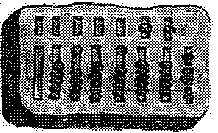 АЗ. Как называлась первая советская серийная ЭВМ? 
1) ПУЛЯ     2)БЭСМ	3) МЭСМ     4) «Стрела»А4. Что представляет собой большая интегральная схема? 
1) набор на одной плате различных транзисторов 
2) набор программ для работы на ЭВМ 
3) набор ламп, выполняющих различные функции 
4) кристалл кремния с сотнями логических элементов А5.Как называется устройство ввода графических изображений в компьютер? 
1) джойстик    2) микрофон    3) сканер     4) клавиатура А6. Как называется устройство вывода любой визуальной информации от ПК? 1) колонки    2) монитор    3)принтер    4) плоттер А7. Как называется принтер, печатающий высококачественные цветные глянцевые копии? 
1) матричный    2) лазерный    3) струйный     4) твердокрасочный А8. Свойство оперативного запоминающего устройства (ОЗУ): 
1) энергонезависимость    
2) возможность перезаписи информации 
3) долговременное хранение информации    
4) энергозависимость А9. Поименованная информация на диске: 
1) дисковод      2)папка       3)файл       4)каталог А10. Укажите расширение файла proba.docx. 
1) нет расширения 	3) рrobа          2) .docx 	        4) docx А11. Укажите тип файла fact.exe. 
1) текстовый    2) графический    3) исполняемый    4) Web-страница А12. Имя С: имеет: 
1) дисковод для гибких дисков      2) жесткий диск      3) дисковод для DVD-дисков    4) папка А13. Операционная система - это: 
1) программа для загрузки ПК 
2) программа или совокупность программ, управляющих работой компьютера и обеспечивающих процесс выполнения других программ 
3) программы для обеспечения работы внешних устройств   
4) программы для работы с файлами А14. Для каких целей необходимо системное ПО? 
1) для разработки прикладного ПО
2) для решения задач из проблемных областей 
3) для управления ресурсами ЭВМ     
4) для расширения возможностей ОС А15. Выберите прикладные программы для обработки графической информации. 
1) Мiсrosоft Word, StarOffice Writer
2)Mu1tip1an, Quattro Рro, SuperCalc 
3) Adobe Photoshop, Core1 PhotoPaint, Macromedia Freehand 
4) Мicrоsоft Power Point, StarOffice Impress Аl6. Выберите определение компьютерного вируса.
1) прикладная программа
2) системная программа 
3)программа, выполняющая на компьютере несанкционированные действия 
4) база данных А17. Как размножается программный вирус? 
1) программа-вирус один раз копируется в теле другой программы 
2) вирусный код неоднократно копируется в теле другой программы  
3) программа-вирус прикрепляется к другой программе 
4)вирусный код один раз копируется в теле другой  программы А18. Выберите методы реализации антивирусной защиты. 
1) аппаратные и программные 
2) программные, аппаратные и организационные
3) только программные 
4) достаточно резервного копирования данных А19. Как работает антивирусная программа? 
1) на ожидании начала вирусной атаки 
2) на сравнении программных кодов с известными виpycaми 
3) на удалении зараженных файлов 
4) на блокировании неизвестных файлов В1. Установите соответствие.В2. Дайте определение.Форматирование – это…В3.  Назовите вспомогательные средства защиты от вирусов.С1.  Перечислите основные черты ЭВМ III поколения.С2.  Пользователь, перемещаясь ИЗ ОДНОГО каталога в другой, последовательно посетил каталоги ACADEMY, COURSE, GROUP, Е:\, PROFESSOR, LECTIONS. При каждом перемещении он либо спускался в каталог на уровень ниже, либо поднимался на уровень выше. Назовите полное имя каталога, из которого начал перемещение пользователь. С3.  Назовите самый надежный тип антивирусных программ.Вариант 2Аl. Когда Блез Паскаль изобрел «Паскалину»? 
 1) в . 	2) в       3) в .    4) в . 	 А2. Какое приспособление для счета, относящееся к ручному этапу развития ИКТ, изображено на рисунке? 
1) кипу   2) абак    3) саламинская доска  4) русские счеты 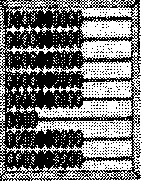 АЗ. Под чьим руководством была создана машина ENIAК? 
1) Дж. Маучли и ДЖ. П. Эккерта   2) Г.Айкена    3) Д. Анастасова    4) К. Цузе А4. За какое изобретение дж. Бардин, У. Шокли, У. Браттейн получили Нобелевскую премию в .? 
1) печатные платы  2)электронно-вакуумные лампы  3) компьютерная мышь   4) транзисторА5. Как называется устройство, используемое только для управления курсором по экрану монитора? 
1) дигитайзер    2) клавиатура    3)трекбол    4) сканер А6. Как называется устройство, используемое для вывода чертежей на бумажные носители? 
1) плоттер    2) принтер    3)колонки     4) монитор А7. Как называется принтер, используемый для массовой цветной печати? 
1) матричный     2) лазерный      3) струйный      4) твердокрасочный А8. Свойство постоянного запоминающего устройства (ПЗУ): 
1) только чтение информации 
2) энергонезависимость 
3) возможность перезаписи информации 
4) кратковременное хранение информации А9. Файл - это: 
1) единица измерения информации 
2)программа в оперативной памяти
3)программа или часть памяти, имеющая имя
4) текст, напечатанный на принтереА10. Укажите расширение файла primer .аvi. 
1) primer.avi .      2) .primer	3) аvi      4) .аviА11. Укажите тип файла fact.jpeg. 
1) текстовый      2) графический      3) исполняемый                4)Web-страница  А12. Имя А: имеет: 
1) дисковод для гибких дисков    2) жесткий диск       3) дисковод для DVD-дисков      4) папка Аl3. Драйвер - это: 
1) программа для загрузки ПК 
2) программа или совокупность программ, управляющих работой компьютера и обеспечивающих процесс выполнения других программ 
3) программы для обеспечения работы внешних устройств 
4) программы для работы с файлами А14. Утилита - это ПО: 
1) для разработки прикладного ПО 
2) для решения задач из различных областей 
3) управляющее всеми ресурсами 
4) расширяющее возможности ОС А15. Выберите прикладные программы для обработки табличной информации. 
1) Мiсrosоft Word, StarOffice Writer 
2) Mи1tip1an, QиattroPro, SиperCalc 
3) Adobe Photoshop, Соге1 PhotoPaint, Macromedia Freehand 
4) Мiсrosоft Power Point, StarOffice Impress Аl6. Назовите типы компьютерных вирусов. 
1) аппаратные, программные, загрузочные 
2) программные, загрузочные, макровирусы 
3) файловые, программные, макровирусы 
4) файловые, загрузочные, макровирусы А17. Выберите наиболее правильное описание этапов действия программного вируса. 
1) размножение, вирусная атака 
2) запись в файл, размножение 
3) запись в файл, размножение, уничтожение программы 
4) размножение, запись в файл, удаление программы А18. Что такое вирусная атака? 
1) неоднократное копирование кода вируса в код программы 
2) отключение компьютера из-за попадания вируса 
3) нарушение работы программы, уничтожение данных, форматирование жесткого диска 
4) изменение данных А19. Выберите антивирусные программы. 
1) AVP, DrWeb, NortonAntiVirus 
2) MS- DOS, MS Word, А VP 
3) MS Word, MS Excel, Norton Commander 
4) DrWeb, AVP, NortonDiskDoctor В1. Установите соответствие.В2. Дайте определение.Проводник – это…В3.  Назовите основное средство защиты от вирусов.С1.  Перечислите основные черты ЭВМ IV поколения.С2.  Пользователь, перемещаясь из одного каталога в другой, последовательно посетил каталоги LESSONS, CLASS, SCHOOL, D:\, МYDOC, LEТfERS. При каждом перемещении он либо спускался в каталог на уровень ниже, либо поднимался на уровень выше. Назовите полное имя каталога из которого начал перемещение пользователь. С3. Назовите тип антивирусных программ, действующих по принципу полифага.Контрольная работа №3 по теме: «Информационная технология хранения данных»   Информационные системы – этобольшие массивы данных об объектах и явлениях реального мира;программно-аппаратные средства для обработки информации об объектах и явлениях реального мира;большие массивы данных об объектах и явлениях реального мира и программно-аппаратные средства для их обработки;системы манипулирования данными.Указать наиболее точный аналог реляционной базы данных.неструктурированное множество данных;списки однородных данных;генеалогическое дерево;двумерная таблица;В реляционных базах данных используется:несвязанные между собой таблицыодна таблица, содержащая все данныетаблицы, между которыми устанавливаются связисписки однородных данныхДля чего предназначен объект «таблица»?для хранения данныхдля архивирования данныхдля ввода и удаления данныхдля выборки данныхДля чего предназначен объект «форма»?для хранения данныхдля автоматического выполнения групп команддля ввода данных базы и их просмотрадля выборки данныхДля чего предназначен объект «запрос»?для ввода данных базы и их просмотрадля выборки и обработки данныхдля хранения данныхдля удаления данных из базыВ чем заключается особенность типа данных «счетчик»?служит для ввода целых и действительных чиселимеет свойство автоматически увеличиватьсяимеет свойство автоматического пересчета при удалении записислужит для ввода шрифтовПервичный ключ таблицы – этономер первой по порядку записилюбое поле числового типаодно или несколько полей, значения которых однозначно определяют любую запись в таблицепервое поле числового типаВ базе данных записи упорядочены по полюимяфамилияотчествоокладСколько записей в табл. удовлетворяют условию запроса Часть А>=9 и Часть С>7?5  321Запросу (Химия = 5 или Биология = 5) и Русский = 5 и  Первая_буква (Фамилия)= «Д» в базе данных:1,3,42,41,43,4Сколько записей в нижеследующем фрагменте турнирной таблицы удовлетворяют условию «Место <=4 И(Н>2 ИЛИ О>6)»?2546Контрольная работа № 4 по теме: «Основы программирования в среде Visual BasicI вариант.Задание 1.а) Записать по правилам Бейсика: б) Записать в общепринятой форме:7*SQR(ABS(COS(A^2)))-(B+2)/(SIN(B)^3+A)Задание 2.Какое число должно быть введено в строке 10, чтобы в ответе было 4.10 INPUT «Введите число»;A20 B=130 A=A+B40 B=A/250 A=B^260 PRINT «В результате получится»;AЗадание 3.Схематично изобразите, что будет на экране в результате работы программы: 20 SCREEN 930 R = 3040 S = 350 IF S <= 2 THEN GOTO 100 ELSE LINE (10, 10)-(R, R), S, B60 PSET (R + 5, R + 5), S70 R = R * 280 S = S - 190 GOTO 50100 ENDЗадание 4.	О дате рождения одного китайского поэта известно, что он родился ранее 1100 года, но позднее 1070, а также, что год его рождения кратен 7 и 5 одновременно. Составьте программу, проверяющую, может ли вводимый год, быть его годом рожденияII вариант.Задание 1.а) Записать по правилам Бейсика: б) Записать в общепринятой форме: ABS(5*SIN(X)^3)+1/SQR(COS(X+7))Задание 2.Какое число должно быть введено в строке 10, чтобы в ответе было 3.10 INPUT «Введите число»;D20 C=1030 D=2*D-C40 C=D/4+150 D=C*2-160 PRINT «В результате получится»;DЗадание 3.Схематично изобразите, что будет на экране в результате работы программы:20 SCREEN 930 M = 10040 N = 550 IF N >= 7 THEN GOTO 100 ELSE CIRCLE (M, 100), 30, N60 PAINT (M + 1, 100), N, N70 N = N * 280 M = M + 6090 GOTO 50100 ENDЗадание 4.Свидетели дорожного происшествия заметили, что номер машины нарушителя был больше 3000, но меньше 4000, а также делился на 13 и 20 одновременно. Составьте программу, определяющую, может ли вводимый номер быть номером нарушителяФедерального компонента государственного стандарта среднего  общего образования, утвержденная приказом Министерства образования РФ от 09.03.04. № 1312 и примерных  программ  среднего    общего  образования  по  информатике  и  информационным  технологиям и авторской программы Н.В. Макаровой (системно-информационная концепция), для преподавания в общеобразовательных классах.- СПб.: Питер, 2010 г.      Н.В.Макарова. Программа по информатике и ИКТ (Системно-информационная концепция). Питер .СанПиН 2.4.2.2821 – 10 Санитарно-эпидемиологические требования к условиям организации обучения в общеобразовательных учреждениях (Гигиенические требования к режиму учебно-воспитательного процесса)На основании Письма Департамента образования и науки Курганской области №3925/9 от 12.08.2016.г. «О внедрении в 2016-2017г. курса направленного на профилактику распространения идеологии экстремизма и терроризма в молодежной среде 9,10,11кл. ввести модуль 6 часов «Информационное противодействие идеологии терроризма».№п\пНазвание темыКоличество часовКоличество часовКоличество часовКоличество часов№п\пНазвание темыВсего Теория Практика контроль1Раздел                               1.  Информация и информационные процессы. Раздел             2Информационная технология работы с объектами текстового документа в среде Word, 159512 Раздел 3. Информационно-коммуникационные технологии в компьютерной сети, 10151233Раздел 4. Информационная технология представления информации в виде презентаций.111104Раздел 5  Информационная технология  обработки данных в среде табличного процессора Excel9185Раздел 6. Информационная технология  разработки проекта178816Итоговая контрольная работа (тест)11Итого6831343№ урока Дата проведенияДата проведенияТема урокаТема урокаТребования к результатам обучения по информатике (в соответствии со стандартом среднего  общего образования по информатике и ИКТ)Домашнее задание№ урока ПлФакТема урокаТема урокаТребования к результатам обучения по информатике (в соответствии со стандартом среднего  общего образования по информатике и ИКТ)Домашнее заданиеЧасть 1. Информационная картина мира.(15 часов)Раздел 1. Информационные процессы, модели, объекты. Раздел 2. Информационная технология работы с объектами текстового документа в среде Word Часть 1. Информационная картина мира.(15 часов)Раздел 1. Информационные процессы, модели, объекты. Раздел 2. Информационная технология работы с объектами текстового документа в среде Word Часть 1. Информационная картина мира.(15 часов)Раздел 1. Информационные процессы, модели, объекты. Раздел 2. Информационная технология работы с объектами текстового документа в среде Word Часть 1. Информационная картина мира.(15 часов)Раздел 1. Информационные процессы, модели, объекты. Раздел 2. Информационная технология работы с объектами текстового документа в среде Word Часть 1. Информационная картина мира.(15 часов)Раздел 1. Информационные процессы, модели, объекты. Раздел 2. Информационная технология работы с объектами текстового документа в среде Word Часть 1. Информационная картина мира.(15 часов)Раздел 1. Информационные процессы, модели, объекты. Раздел 2. Информационная технология работы с объектами текстового документа в среде Word Часть 1. Информационная картина мира.(15 часов)Раздел 1. Информационные процессы, модели, объекты. Раздел 2. Информационная технология работы с объектами текстового документа в среде Word Понятие информация и данные. Измерение информации. Свойства информации.Учащиеся должны:- соблюдать правила техники безопасности и гигиенические рекомендации при использовании средств ИКТ;- распознавать и описывать информационные процессы в социальных, биологических, и технических системах;- оценивать достоверность информации, сопоставляя различные источники;- осуществлять выбор способа представления информации в соответствии с поставленной задачей;- использовать основные методы информатики и средств ИКТ при анализе процессов в обществе, природе, технике.1.1Понятие информационного  процессаУчащиеся должны:- соблюдать правила техники безопасности и гигиенические рекомендации при использовании средств ИКТ;- распознавать и описывать информационные процессы в социальных, биологических, и технических системах;- оценивать достоверность информации, сопоставляя различные источники;- осуществлять выбор способа представления информации в соответствии с поставленной задачей;- использовать основные методы информатики и средств ИКТ при анализе процессов в обществе, природе, технике.1.2Понятие информационной модели объектаУчащиеся должны:- соблюдать правила техники безопасности и гигиенические рекомендации при использовании средств ИКТ;- распознавать и описывать информационные процессы в социальных, биологических, и технических системах;- оценивать достоверность информации, сопоставляя различные источники;- осуществлять выбор способа представления информации в соответствии с поставленной задачей;- использовать основные методы информатики и средств ИКТ при анализе процессов в обществе, природе, технике.1.3Информационные объекты в окружающем мире и компьютерной средеУчащиеся должны:- соблюдать правила техники безопасности и гигиенические рекомендации при использовании средств ИКТ;- распознавать и описывать информационные процессы в социальных, биологических, и технических системах;- оценивать достоверность информации, сопоставляя различные источники;- осуществлять выбор способа представления информации в соответствии с поставленной задачей;- использовать основные методы информатики и средств ИКТ при анализе процессов в обществе, природе, технике.1.4Представление в компьютере числовой информации. Системы счисления.Учащиеся должны:- соблюдать правила техники безопасности и гигиенические рекомендации при использовании средств ИКТ;- распознавать и описывать информационные процессы в социальных, биологических, и технических системах;- оценивать достоверность информации, сопоставляя различные источники;- осуществлять выбор способа представления информации в соответствии с поставленной задачей;- использовать основные методы информатики и средств ИКТ при анализе процессов в обществе, природе, технике.1.5 с38-44Правила перевода чисел из одной системы в другую.Учащиеся должны:- соблюдать правила техники безопасности и гигиенические рекомендации при использовании средств ИКТ;- распознавать и описывать информационные процессы в социальных, биологических, и технических системах;- оценивать достоверность информации, сопоставляя различные источники;- осуществлять выбор способа представления информации в соответствии с поставленной задачей;- использовать основные методы информатики и средств ИКТ при анализе процессов в обществе, природе, технике.1.5 с44-48Представление в компьютере нечисловой информации: текстовой, графической.Учащиеся должны:- соблюдать правила техники безопасности и гигиенические рекомендации при использовании средств ИКТ;- распознавать и описывать информационные процессы в социальных, биологических, и технических системах;- оценивать достоверность информации, сопоставляя различные источники;- осуществлять выбор способа представления информации в соответствии с поставленной задачей;- использовать основные методы информатики и средств ИКТ при анализе процессов в обществе, природе, технике.1.6 с51-57Представление в компьютере звуковой и видео информации.Учащиеся должны:- соблюдать правила техники безопасности и гигиенические рекомендации при использовании средств ИКТ;- распознавать и описывать информационные процессы в социальных, биологических, и технических системах;- оценивать достоверность информации, сопоставляя различные источники;- осуществлять выбор способа представления информации в соответствии с поставленной задачей;- использовать основные методы информатики и средств ИКТ при анализе процессов в обществе, природе, технике.1.6 с57-60Текстовые документы и текстовые процессоры.Учащиеся должны:- соблюдать правила техники безопасности и гигиенические рекомендации при использовании средств ИКТ;- распознавать и описывать информационные процессы в социальных, биологических, и технических системах;- оценивать достоверность информации, сопоставляя различные источники;- осуществлять выбор способа представления информации в соответствии с поставленной задачей;- использовать основные методы информатики и средств ИКТ при анализе процессов в обществе, природе, технике.2.1Текстовые документы и текстовые процессоры.Учащиеся должны:- соблюдать правила техники безопасности и гигиенические рекомендации при использовании средств ИКТ;- распознавать и описывать информационные процессы в социальных, биологических, и технических системах;- оценивать достоверность информации, сопоставляя различные источники;- осуществлять выбор способа представления информации в соответствии с поставленной задачей;- использовать основные методы информатики и средств ИКТ при анализе процессов в обществе, природе, технике.2.1Практическая работа №1 «Форматирование объектов текста».Учащиеся должны:- соблюдать правила техники безопасности и гигиенические рекомендации при использовании средств ИКТ;- распознавать и описывать информационные процессы в социальных, биологических, и технических системах;- оценивать достоверность информации, сопоставляя различные источники;- осуществлять выбор способа представления информации в соответствии с поставленной задачей;- использовать основные методы информатики и средств ИКТ при анализе процессов в обществе, природе, технике.2.2Практическая работа №2 по теме: «Создание и редактирование графических изображений».Учащиеся должны:- соблюдать правила техники безопасности и гигиенические рекомендации при использовании средств ИКТ;- распознавать и описывать информационные процессы в социальных, биологических, и технических системах;- оценивать достоверность информации, сопоставляя различные источники;- осуществлять выбор способа представления информации в соответствии с поставленной задачей;- использовать основные методы информатики и средств ИКТ при анализе процессов в обществе, природе, технике.2.3Практическая работа №3 «Создание и редактирование таблиц».Учащиеся должны:- соблюдать правила техники безопасности и гигиенические рекомендации при использовании средств ИКТ;- распознавать и описывать информационные процессы в социальных, биологических, и технических системах;- оценивать достоверность информации, сопоставляя различные источники;- осуществлять выбор способа представления информации в соответствии с поставленной задачей;- использовать основные методы информатики и средств ИКТ при анализе процессов в обществе, природе, технике.2.4Практическая работа №4 «Установка параметров страницы»Учащиеся должны:- соблюдать правила техники безопасности и гигиенические рекомендации при использовании средств ИКТ;- распознавать и описывать информационные процессы в социальных, биологических, и технических системах;- оценивать достоверность информации, сопоставляя различные источники;- осуществлять выбор способа представления информации в соответствии с поставленной задачей;- использовать основные методы информатики и средств ИКТ при анализе процессов в обществе, природе, технике.2.5 Практическая работа №5  «Изменение структуры текстового документа».Учащиеся должны:- соблюдать правила техники безопасности и гигиенические рекомендации при использовании средств ИКТ;- распознавать и описывать информационные процессы в социальных, биологических, и технических системах;- оценивать достоверность информации, сопоставляя различные источники;- осуществлять выбор способа представления информации в соответствии с поставленной задачей;- использовать основные методы информатики и средств ИКТ при анализе процессов в обществе, природе, технике.2.5Контрольная работа №1  по теме: «Информация и информационные процессы».Учащиеся должны:- соблюдать правила техники безопасности и гигиенические рекомендации при использовании средств ИКТ;- распознавать и описывать информационные процессы в социальных, биологических, и технических системах;- оценивать достоверность информации, сопоставляя различные источники;- осуществлять выбор способа представления информации в соответствии с поставленной задачей;- использовать основные методы информатики и средств ИКТ при анализе процессов в обществе, природе, технике.Не заданоЧасть 2. Программное обеспечение информационных технологий. Раздел 3. Информационно-коммуникационные технологии работы в компьютерной сети (15 часов)Часть 2. Программное обеспечение информационных технологий. Раздел 3. Информационно-коммуникационные технологии работы в компьютерной сети (15 часов)Часть 2. Программное обеспечение информационных технологий. Раздел 3. Информационно-коммуникационные технологии работы в компьютерной сети (15 часов)Часть 2. Программное обеспечение информационных технологий. Раздел 3. Информационно-коммуникационные технологии работы в компьютерной сети (15 часов)Часть 2. Программное обеспечение информационных технологий. Раздел 3. Информационно-коммуникационные технологии работы в компьютерной сети (15 часов)Часть 2. Программное обеспечение информационных технологий. Раздел 3. Информационно-коммуникационные технологии работы в компьютерной сети (15 часов)Часть 2. Программное обеспечение информационных технологий. Раздел 3. Информационно-коммуникационные технологии работы в компьютерной сети (15 часов)16.Разновидности компьютерных сетейУчащиеся должны:- знать базовые принципы организации и функционирования компьютерных сетей;- использовать средства телекоммуникационных технологий: электронная почта, чат, телеконференции и т.д.- использовать инструменты создания информационных объектов для Интернета, методы и средства создания и сопровождения сайта;- иллюстрировать учебные работы с использованием средств информационных технологийУчащиеся должны:- знать базовые принципы организации и функционирования компьютерных сетей;- использовать средства телекоммуникационных технологий: электронная почта, чат, телеконференции и т.д.- использовать инструменты создания информационных объектов для Интернета, методы и средства создания и сопровождения сайта;- иллюстрировать учебные работы с использованием средств информационных технологий3.117.Возможности глобальной сетиУчащиеся должны:- знать базовые принципы организации и функционирования компьютерных сетей;- использовать средства телекоммуникационных технологий: электронная почта, чат, телеконференции и т.д.- использовать инструменты создания информационных объектов для Интернета, методы и средства создания и сопровождения сайта;- иллюстрировать учебные работы с использованием средств информационных технологийУчащиеся должны:- знать базовые принципы организации и функционирования компьютерных сетей;- использовать средства телекоммуникационных технологий: электронная почта, чат, телеконференции и т.д.- использовать инструменты создания информационных объектов для Интернета, методы и средства создания и сопровождения сайта;- иллюстрировать учебные работы с использованием средств информационных технологий3.218.Практическая работа №6    «Пересылка информации через Интернет».Учащиеся должны:- знать базовые принципы организации и функционирования компьютерных сетей;- использовать средства телекоммуникационных технологий: электронная почта, чат, телеконференции и т.д.- использовать инструменты создания информационных объектов для Интернета, методы и средства создания и сопровождения сайта;- иллюстрировать учебные работы с использованием средств информационных технологийУчащиеся должны:- знать базовые принципы организации и функционирования компьютерных сетей;- использовать средства телекоммуникационных технологий: электронная почта, чат, телеконференции и т.д.- использовать инструменты создания информационных объектов для Интернета, методы и средства создания и сопровождения сайта;- иллюстрировать учебные работы с использованием средств информационных технологий3.319.Этика сетевого общения.Учащиеся должны:- знать базовые принципы организации и функционирования компьютерных сетей;- использовать средства телекоммуникационных технологий: электронная почта, чат, телеконференции и т.д.- использовать инструменты создания информационных объектов для Интернета, методы и средства создания и сопровождения сайта;- иллюстрировать учебные работы с использованием средств информационных технологийУчащиеся должны:- знать базовые принципы организации и функционирования компьютерных сетей;- использовать средства телекоммуникационных технологий: электронная почта, чат, телеконференции и т.д.- использовать инструменты создания информационных объектов для Интернета, методы и средства создания и сопровождения сайта;- иллюстрировать учебные работы с использованием средств информационных технологий3.420.Информационная технология поиска информации в Интернете.Учащиеся должны:- знать базовые принципы организации и функционирования компьютерных сетей;- использовать средства телекоммуникационных технологий: электронная почта, чат, телеконференции и т.д.- использовать инструменты создания информационных объектов для Интернета, методы и средства создания и сопровождения сайта;- иллюстрировать учебные работы с использованием средств информационных технологийУчащиеся должны:- знать базовые принципы организации и функционирования компьютерных сетей;- использовать средства телекоммуникационных технологий: электронная почта, чат, телеконференции и т.д.- использовать инструменты создания информационных объектов для Интернета, методы и средства создания и сопровождения сайта;- иллюстрировать учебные работы с использованием средств информационных технологийНе задано21.Разновидности компьютерных сетейУчащиеся должны:- знать базовые принципы организации и функционирования компьютерных сетей;- использовать средства телекоммуникационных технологий: электронная почта, чат, телеконференции и т.д.- использовать инструменты создания информационных объектов для Интернета, методы и средства создания и сопровождения сайта;- иллюстрировать учебные работы с использованием средств информационных технологийУчащиеся должны:- знать базовые принципы организации и функционирования компьютерных сетей;- использовать средства телекоммуникационных технологий: электронная почта, чат, телеконференции и т.д.- использовать инструменты создания информационных объектов для Интернета, методы и средства создания и сопровождения сайта;- иллюстрировать учебные работы с использованием средств информационных технологийНе задано22.Практическая работа №7    «Поиск информации в Интернете».Учащиеся должны:- знать базовые принципы организации и функционирования компьютерных сетей;- использовать средства телекоммуникационных технологий: электронная почта, чат, телеконференции и т.д.- использовать инструменты создания информационных объектов для Интернета, методы и средства создания и сопровождения сайта;- иллюстрировать учебные работы с использованием средств информационных технологийУчащиеся должны:- знать базовые принципы организации и функционирования компьютерных сетей;- использовать средства телекоммуникационных технологий: электронная почта, чат, телеконференции и т.д.- использовать инструменты создания информационных объектов для Интернета, методы и средства создания и сопровождения сайта;- иллюстрировать учебные работы с использованием средств информационных технологийНе задано23.Практическая работа №8 Поиск информации по ключевым словам»Учащиеся должны:- знать базовые принципы организации и функционирования компьютерных сетей;- использовать средства телекоммуникационных технологий: электронная почта, чат, телеконференции и т.д.- использовать инструменты создания информационных объектов для Интернета, методы и средства создания и сопровождения сайта;- иллюстрировать учебные работы с использованием средств информационных технологийУчащиеся должны:- знать базовые принципы организации и функционирования компьютерных сетей;- использовать средства телекоммуникационных технологий: электронная почта, чат, телеконференции и т.д.- использовать инструменты создания информационных объектов для Интернета, методы и средства создания и сопровождения сайта;- иллюстрировать учебные работы с использованием средств информационных технологий3.724.Информационная безопасность сетевой технологии работыУчащиеся должны:- знать базовые принципы организации и функционирования компьютерных сетей;- использовать средства телекоммуникационных технологий: электронная почта, чат, телеконференции и т.д.- использовать инструменты создания информационных объектов для Интернета, методы и средства создания и сопровождения сайта;- иллюстрировать учебные работы с использованием средств информационных технологийУчащиеся должны:- знать базовые принципы организации и функционирования компьютерных сетей;- использовать средства телекоммуникационных технологий: электронная почта, чат, телеконференции и т.д.- использовать инструменты создания информационных объектов для Интернета, методы и средства создания и сопровождения сайта;- иллюстрировать учебные работы с использованием средств информационных технологийЗаписи в тетради25.Кибертерроризм как продукт глобализацииУчащиеся должны:- знать базовые принципы организации и функционирования компьютерных сетей;- использовать средства телекоммуникационных технологий: электронная почта, чат, телеконференции и т.д.- использовать инструменты создания информационных объектов для Интернета, методы и средства создания и сопровождения сайта;- иллюстрировать учебные работы с использованием средств информационных технологийУчащиеся должны:- знать базовые принципы организации и функционирования компьютерных сетей;- использовать средства телекоммуникационных технологий: электронная почта, чат, телеконференции и т.д.- использовать инструменты создания информационных объектов для Интернета, методы и средства создания и сопровождения сайта;- иллюстрировать учебные работы с использованием средств информационных технологийЗаписи в тетради26.Интернет как сфера распространения идеологии терроризмаУчащиеся должны:- знать базовые принципы организации и функционирования компьютерных сетей;- использовать средства телекоммуникационных технологий: электронная почта, чат, телеконференции и т.д.- использовать инструменты создания информационных объектов для Интернета, методы и средства создания и сопровождения сайта;- иллюстрировать учебные работы с использованием средств информационных технологийУчащиеся должны:- знать базовые принципы организации и функционирования компьютерных сетей;- использовать средства телекоммуникационных технологий: электронная почта, чат, телеконференции и т.д.- использовать инструменты создания информационных объектов для Интернета, методы и средства создания и сопровождения сайта;- иллюстрировать учебные работы с использованием средств информационных технологийЗаписи в тетради27.Законодательное противодействию распространению террористических материалов в ИнтернетеУчащиеся должны:- знать базовые принципы организации и функционирования компьютерных сетей;- использовать средства телекоммуникационных технологий: электронная почта, чат, телеконференции и т.д.- использовать инструменты создания информационных объектов для Интернета, методы и средства создания и сопровождения сайта;- иллюстрировать учебные работы с использованием средств информационных технологийУчащиеся должны:- знать базовые принципы организации и функционирования компьютерных сетей;- использовать средства телекоммуникационных технологий: электронная почта, чат, телеконференции и т.д.- использовать инструменты создания информационных объектов для Интернета, методы и средства создания и сопровождения сайта;- иллюстрировать учебные работы с использованием средств информационных технологийЗаписи в тетради28.Проблемы экспертизы информационных материалов, содержащих признаки идеологии терроризмаУчащиеся должны:- знать базовые принципы организации и функционирования компьютерных сетей;- использовать средства телекоммуникационных технологий: электронная почта, чат, телеконференции и т.д.- использовать инструменты создания информационных объектов для Интернета, методы и средства создания и сопровождения сайта;- иллюстрировать учебные работы с использованием средств информационных технологийУчащиеся должны:- знать базовые принципы организации и функционирования компьютерных сетей;- использовать средства телекоммуникационных технологий: электронная почта, чат, телеконференции и т.д.- использовать инструменты создания информационных объектов для Интернета, методы и средства создания и сопровождения сайта;- иллюстрировать учебные работы с использованием средств информационных технологийЗаписи в тетради29.Формирование антитеррористичес-кой  идеологии как фактора общественной безопасности в современной РоссииУчащиеся должны:- знать базовые принципы организации и функционирования компьютерных сетей;- использовать средства телекоммуникационных технологий: электронная почта, чат, телеконференции и т.д.- использовать инструменты создания информационных объектов для Интернета, методы и средства создания и сопровождения сайта;- иллюстрировать учебные работы с использованием средств информационных технологийУчащиеся должны:- знать базовые принципы организации и функционирования компьютерных сетей;- использовать средства телекоммуникационных технологий: электронная почта, чат, телеконференции и т.д.- использовать инструменты создания информационных объектов для Интернета, методы и средства создания и сопровождения сайта;- иллюстрировать учебные работы с использованием средств информационных технологийЗаписи в тетради30.Общественная безопасность как часть национальной безопасности Российской Федерации.Учащиеся должны:- знать базовые принципы организации и функционирования компьютерных сетей;- использовать средства телекоммуникационных технологий: электронная почта, чат, телеконференции и т.д.- использовать инструменты создания информационных объектов для Интернета, методы и средства создания и сопровождения сайта;- иллюстрировать учебные работы с использованием средств информационных технологийУчащиеся должны:- знать базовые принципы организации и функционирования компьютерных сетей;- использовать средства телекоммуникационных технологий: электронная почта, чат, телеконференции и т.д.- использовать инструменты создания информационных объектов для Интернета, методы и средства создания и сопровождения сайта;- иллюстрировать учебные работы с использованием средств информационных технологийЗаписи в тетрадиРаздел 4. Информационная технология представления информации в виде презентации (11 часов)Раздел 4. Информационная технология представления информации в виде презентации (11 часов)Раздел 4. Информационная технология представления информации в виде презентации (11 часов)Раздел 4. Информационная технология представления информации в виде презентации (11 часов)Раздел 4. Информационная технология представления информации в виде презентации (11 часов)Раздел 4. Информационная технология представления информации в виде презентации (11 часов)Раздел 4. Информационная технология представления информации в виде презентации (11 часов)31.Возможности программной среды подготовки презентаций на тему: «Техника безопасности в компьютерном классе».Учащиеся должны:- создавать информационные объекты сложной структуры
- наглядно представлять числовые показатели и динамику их изменения с помощью программ деловой графики
- пользоваться конкретным графическим редактором при построении простейших изображений
- иллюстрировать учебные работы с использованием средств информационных технологий
- создавать слайды;
- изменять настройки слайдов;
- делать анимацию текста и графики;
- вставлять в презентацию звук и видеоклип.4.132.Практическая работа №9 «Создание презентаций при помощи Мастера автосодержания».Учащиеся должны:- создавать информационные объекты сложной структуры
- наглядно представлять числовые показатели и динамику их изменения с помощью программ деловой графики
- пользоваться конкретным графическим редактором при построении простейших изображений
- иллюстрировать учебные работы с использованием средств информационных технологий
- создавать слайды;
- изменять настройки слайдов;
- делать анимацию текста и графики;
- вставлять в презентацию звук и видеоклип.Повторить  4.133.Практическая работа №10 «Заполнение презентации информацией по темам».Учащиеся должны:- создавать информационные объекты сложной структуры
- наглядно представлять числовые показатели и динамику их изменения с помощью программ деловой графики
- пользоваться конкретным графическим редактором при построении простейших изображений
- иллюстрировать учебные работы с использованием средств информационных технологий
- создавать слайды;
- изменять настройки слайдов;
- делать анимацию текста и графики;
- вставлять в презентацию звук и видеоклип.4.2 с 173-176с.17634.Практическая работа №11  «Создание элементов управления презентации».Учащиеся должны:- создавать информационные объекты сложной структуры
- наглядно представлять числовые показатели и динамику их изменения с помощью программ деловой графики
- пользоваться конкретным графическим редактором при построении простейших изображений
- иллюстрировать учебные работы с использованием средств информационных технологий
- создавать слайды;
- изменять настройки слайдов;
- делать анимацию текста и графики;
- вставлять в презентацию звук и видеоклип.4.2 с 173-176с.17634.Практическая работа №11  «Создание элементов управления презентации».Учащиеся должны:- создавать информационные объекты сложной структуры
- наглядно представлять числовые показатели и динамику их изменения с помощью программ деловой графики
- пользоваться конкретным графическим редактором при построении простейших изображений
- иллюстрировать учебные работы с использованием средств информационных технологий
- создавать слайды;
- изменять настройки слайдов;
- делать анимацию текста и графики;
- вставлять в презентацию звук и видеоклип.с.17635.Практическая работа№12 «Оформление экспресс –теста»Учащиеся должны:- создавать информационные объекты сложной структуры
- наглядно представлять числовые показатели и динамику их изменения с помощью программ деловой графики
- пользоваться конкретным графическим редактором при построении простейших изображений
- иллюстрировать учебные работы с использованием средств информационных технологий
- создавать слайды;
- изменять настройки слайдов;
- делать анимацию текста и графики;
- вставлять в презентацию звук и видеоклип.с.17736Практическая работа №13»Добавление эффектов анимации»Учащиеся должны:- создавать информационные объекты сложной структуры
- наглядно представлять числовые показатели и динамику их изменения с помощью программ деловой графики
- пользоваться конкретным графическим редактором при построении простейших изображений
- иллюстрировать учебные работы с использованием средств информационных технологий
- создавать слайды;
- изменять настройки слайдов;
- делать анимацию текста и графики;
- вставлять в презентацию звук и видеоклип.с.17837.Практическая работа №14 создания учебного комплекса «Компьютер и здоровье школьников».Учащиеся должны:- создавать информационные объекты сложной структуры
- наглядно представлять числовые показатели и динамику их изменения с помощью программ деловой графики
- пользоваться конкретным графическим редактором при построении простейших изображений
- иллюстрировать учебные работы с использованием средств информационных технологий
- создавать слайды;
- изменять настройки слайдов;
- делать анимацию текста и графики;
- вставлять в презентацию звук и видеоклип.с.17938.Практическая работа №15  «Компьютер и здоровье школьника».Учащиеся должны:- создавать информационные объекты сложной структуры
- наглядно представлять числовые показатели и динамику их изменения с помощью программ деловой графики
- пользоваться конкретным графическим редактором при построении простейших изображений
- иллюстрировать учебные работы с использованием средств информационных технологий
- создавать слайды;
- изменять настройки слайдов;
- делать анимацию текста и графики;
- вставлять в презентацию звук и видеоклип.с.18039.Работа над презентацией:  «Компьютер и здоровье школьника».Учащиеся должны:- создавать информационные объекты сложной структуры
- наглядно представлять числовые показатели и динамику их изменения с помощью программ деловой графики
- пользоваться конкретным графическим редактором при построении простейших изображений
- иллюстрировать учебные работы с использованием средств информационных технологий
- создавать слайды;
- изменять настройки слайдов;
- делать анимацию текста и графики;
- вставлять в презентацию звук и видеоклип.с.18140.Создание собственного фона.Учащиеся должны:- создавать информационные объекты сложной структуры
- наглядно представлять числовые показатели и динамику их изменения с помощью программ деловой графики
- пользоваться конкретным графическим редактором при построении простейших изображений
- иллюстрировать учебные работы с использованием средств информационных технологий
- создавать слайды;
- изменять настройки слайдов;
- делать анимацию текста и графики;
- вставлять в презентацию звук и видеоклип.с.18241.Добавление эффектов анимацииУчащиеся должны:- создавать информационные объекты сложной структуры
- наглядно представлять числовые показатели и динамику их изменения с помощью программ деловой графики
- пользоваться конкретным графическим редактором при построении простейших изображений
- иллюстрировать учебные работы с использованием средств информационных технологий
- создавать слайды;
- изменять настройки слайдов;
- делать анимацию текста и графики;
- вставлять в презентацию звук и видеоклип.с.183Раздел 5. Информационная технология обработки данных в среде табличного процессора Exсel (9часов)Раздел 5. Информационная технология обработки данных в среде табличного процессора Exсel (9часов)Раздел 5. Информационная технология обработки данных в среде табличного процессора Exсel (9часов)Раздел 5. Информационная технология обработки данных в среде табличного процессора Exсel (9часов)Раздел 5. Информационная технология обработки данных в среде табличного процессора Exсel (9часов)Раздел 5. Информационная технология обработки данных в среде табличного процессора Exсel (9часов)Раздел 5. Информационная технология обработки данных в среде табличного процессора Exсel (9часов)42.Постановка задачи-обработка результатов вступительных экзаменовУчащиеся должны:- знать назначение и правила формирования логических и простейших статистических функций;-представлять результаты статистической обработки в виде разнотипных диаграмм;-проводить анализ полученных результатов.с.193-19443.Постановка задачи-обработка результатов вступительных экзаменовУчащиеся должны:- знать назначение и правила формирования логических и простейших статистических функций;-представлять результаты статистической обработки в виде разнотипных диаграмм;-проводить анализ полученных результатов.с.193-19443.Практическая работа №16 «Статистическое исследование массивов данных».Учащиеся должны:- знать назначение и правила формирования логических и простейших статистических функций;-представлять результаты статистической обработки в виде разнотипных диаграмм;-проводить анализ полученных результатов.Не задано44.Практическая работа №17 «Технология накопления и обработка данных в Excel».Учащиеся должны:- знать назначение и правила формирования логических и простейших статистических функций;-представлять результаты статистической обработки в виде разнотипных диаграмм;-проводить анализ полученных результатов.Не задано45.Практическая работа №18 «Технология разработки текстовой оболочки».Учащиеся должны:- знать назначение и правила формирования логических и простейших статистических функций;-представлять результаты статистической обработки в виде разнотипных диаграмм;-проводить анализ полученных результатов.Не задано46.Практическая работа №19   «Технология обработки результатов тестирования».
Учащиеся должны:- знать назначение и правила формирования логических и простейших статистических функций;-представлять результаты статистической обработки в виде разнотипных диаграмм;-проводить анализ полученных результатов.Не задано47.Практическая работа№ 20 «Автоматизированная обработка данных с помощью анкет».Учащиеся должны:- знать назначение и правила формирования логических и простейших статистических функций;-представлять результаты статистической обработки в виде разнотипных диаграмм;-проводить анализ полученных результатов.с.208-209 48.Практическая работа №21 «Разработка пользовательского интерфейса»Учащиеся должны:- знать назначение и виды информационных моделей- уметь построить информационную модель для решения поставленной задачи.- оценить адекватность модели объекту и целям моделирования на примерах из различных предметных областей.с. 209-21149.Практическая работа №22 «Организация накопления данных»Учащиеся должны:- знать назначение и виды информационных моделей- уметь построить информационную модель для решения поставленной задачи.- оценить адекватность модели объекту и целям моделирования на примерах из различных предметных областей.с.211-21550.Практическая работа №23 «Подведение итогов анкетирования»Учащиеся должны:- знать назначение и виды информационных моделей- уметь построить информационную модель для решения поставленной задачи.- оценить адекватность модели объекту и целям моделирования на примерах из различных предметных областей.с.215-217Раздел 6. Информационная технология разработки проекта (17 часов)Раздел 6. Информационная технология разработки проекта (17 часов)Раздел 6. Информационная технология разработки проекта (17 часов)Раздел 6. Информационная технология разработки проекта (17 часов)Раздел 6. Информационная технология разработки проекта (17 часов)Раздел 6. Информационная технология разработки проекта (17 часов)Раздел 6. Информационная технология разработки проекта (17 часов)51.Проект и основные этапы разработки проекта. Учащиеся должны знать:понятие  проекта; классификацию проектов;виды  информационных моделей проекта;основные этапы разработки проекта. виды  информационных моделей проекта;правила построения структуры дерева целей; содержание теоретической части разработки проекта;как определять замысел проекта.       Учащиеся должны уметь:приводить примеры различных проектов и относить их к определенному классу;объяснять суть основных этапов разработки проекта;выделять основную цель проекта.разработать структуру разбиения работ проекта;задать структуру проекта;разрабатывать информационную модель проекта;разработать необходимые формы анкет для проведения опроса;представить результаты проектас.219-22652.Информационные модели проекта. Учащиеся должны знать:понятие  проекта; классификацию проектов;виды  информационных моделей проекта;основные этапы разработки проекта. виды  информационных моделей проекта;правила построения структуры дерева целей; содержание теоретической части разработки проекта;как определять замысел проекта.       Учащиеся должны уметь:приводить примеры различных проектов и относить их к определенному классу;объяснять суть основных этапов разработки проекта;выделять основную цель проекта.разработать структуру разбиения работ проекта;задать структуру проекта;разрабатывать информационную модель проекта;разработать необходимые формы анкет для проведения опроса;представить результаты проектас.228-23053.Разработка информационных моделей проекта  Учащиеся должны знать:понятие  проекта; классификацию проектов;виды  информационных моделей проекта;основные этапы разработки проекта. виды  информационных моделей проекта;правила построения структуры дерева целей; содержание теоретической части разработки проекта;как определять замысел проекта.       Учащиеся должны уметь:приводить примеры различных проектов и относить их к определенному классу;объяснять суть основных этапов разработки проекта;выделять основную цель проекта.разработать структуру разбиения работ проекта;задать структуру проекта;разрабатывать информационную модель проекта;разработать необходимые формы анкет для проведения опроса;представить результаты проектас.230-23454.Анализ социальной проблемы. Составление плана работы по проекту. Учащиеся должны знать:понятие  проекта; классификацию проектов;виды  информационных моделей проекта;основные этапы разработки проекта. виды  информационных моделей проекта;правила построения структуры дерева целей; содержание теоретической части разработки проекта;как определять замысел проекта.       Учащиеся должны уметь:приводить примеры различных проектов и относить их к определенному классу;объяснять суть основных этапов разработки проекта;выделять основную цель проекта.разработать структуру разбиения работ проекта;задать структуру проекта;разрабатывать информационную модель проекта;разработать необходимые формы анкет для проведения опроса;представить результаты проектаНе задано55.Практическая работа №24 «Структура продукта матрица ответственности». Учащиеся должны знать:понятие  проекта; классификацию проектов;виды  информационных моделей проекта;основные этапы разработки проекта. виды  информационных моделей проекта;правила построения структуры дерева целей; содержание теоретической части разработки проекта;как определять замысел проекта.       Учащиеся должны уметь:приводить примеры различных проектов и относить их к определенному классу;объяснять суть основных этапов разработки проекта;выделять основную цель проекта.разработать структуру разбиения работ проекта;задать структуру проекта;разрабатывать информационную модель проекта;разработать необходимые формы анкет для проведения опроса;представить результаты проектас.232-23356.Практическая работа №25 «Информационная технология создания проекта «Жизнь без сигареты». Учащиеся должны знать:понятие  проекта; классификацию проектов;виды  информационных моделей проекта;основные этапы разработки проекта. виды  информационных моделей проекта;правила построения структуры дерева целей; содержание теоретической части разработки проекта;как определять замысел проекта.       Учащиеся должны уметь:приводить примеры различных проектов и относить их к определенному классу;объяснять суть основных этапов разработки проекта;выделять основную цель проекта.разработать структуру разбиения работ проекта;задать структуру проекта;разрабатывать информационную модель проекта;разработать необходимые формы анкет для проведения опроса;представить результаты проектаНе задано57.Практическая работа №26 «Поиск материалов в интернете. Заполнение презентации». Учащиеся должны знать:понятие  проекта; классификацию проектов;виды  информационных моделей проекта;основные этапы разработки проекта. виды  информационных моделей проекта;правила построения структуры дерева целей; содержание теоретической части разработки проекта;как определять замысел проекта.       Учащиеся должны уметь:приводить примеры различных проектов и относить их к определенному классу;объяснять суть основных этапов разработки проекта;выделять основную цель проекта.разработать структуру разбиения работ проекта;задать структуру проекта;разрабатывать информационную модель проекта;разработать необходимые формы анкет для проведения опроса;представить результаты проектаНе задано58.Практическая работа №27 «Заполнение презентации нужными материалами». Учащиеся должны знать:понятие  проекта; классификацию проектов;виды  информационных моделей проекта;основные этапы разработки проекта. виды  информационных моделей проекта;правила построения структуры дерева целей; содержание теоретической части разработки проекта;как определять замысел проекта.       Учащиеся должны уметь:приводить примеры различных проектов и относить их к определенному классу;объяснять суть основных этапов разработки проекта;выделять основную цель проекта.разработать структуру разбиения работ проекта;задать структуру проекта;разрабатывать информационную модель проекта;разработать необходимые формы анкет для проведения опроса;представить результаты проектаНе задано59.Практическая работа №28 «Заполнение презентации нужными материалами». Учащиеся должны знать:понятие  проекта; классификацию проектов;виды  информационных моделей проекта;основные этапы разработки проекта. виды  информационных моделей проекта;правила построения структуры дерева целей; содержание теоретической части разработки проекта;как определять замысел проекта.       Учащиеся должны уметь:приводить примеры различных проектов и относить их к определенному классу;объяснять суть основных этапов разработки проекта;выделять основную цель проекта.разработать структуру разбиения работ проекта;задать структуру проекта;разрабатывать информационную модель проекта;разработать необходимые формы анкет для проведения опроса;представить результаты проектаНе задано60.Практическая работа №29 »Обработка материалов опросов в среде табличного процессора» Учащиеся должны знать:понятие  проекта; классификацию проектов;виды  информационных моделей проекта;основные этапы разработки проекта. виды  информационных моделей проекта;правила построения структуры дерева целей; содержание теоретической части разработки проекта;как определять замысел проекта.       Учащиеся должны уметь:приводить примеры различных проектов и относить их к определенному классу;объяснять суть основных этапов разработки проекта;выделять основную цель проекта.разработать структуру разбиения работ проекта;задать структуру проекта;разрабатывать информационную модель проекта;разработать необходимые формы анкет для проведения опроса;представить результаты проектаНе задано61.Практическая работа №30 «Обработка материалов опросов в среде табличного процессора» Учащиеся должны знать:понятие  проекта; классификацию проектов;виды  информационных моделей проекта;основные этапы разработки проекта. виды  информационных моделей проекта;правила построения структуры дерева целей; содержание теоретической части разработки проекта;как определять замысел проекта.       Учащиеся должны уметь:приводить примеры различных проектов и относить их к определенному классу;объяснять суть основных этапов разработки проекта;выделять основную цель проекта.разработать структуру разбиения работ проекта;задать структуру проекта;разрабатывать информационную модель проекта;разработать необходимые формы анкет для проведения опроса;представить результаты проектаНе задано62.Защита проекта «Жизнь без сигареты». Учащиеся должны знать:понятие  проекта; классификацию проектов;виды  информационных моделей проекта;основные этапы разработки проекта. виды  информационных моделей проекта;правила построения структуры дерева целей; содержание теоретической части разработки проекта;как определять замысел проекта.       Учащиеся должны уметь:приводить примеры различных проектов и относить их к определенному классу;объяснять суть основных этапов разработки проекта;выделять основную цель проекта.разработать структуру разбиения работ проекта;задать структуру проекта;разрабатывать информационную модель проекта;разработать необходимые формы анкет для проведения опроса;представить результаты проектаНе задано63.Защита проекта «Жизнь без сигареты». Учащиеся должны знать:понятие  проекта; классификацию проектов;виды  информационных моделей проекта;основные этапы разработки проекта. виды  информационных моделей проекта;правила построения структуры дерева целей; содержание теоретической части разработки проекта;как определять замысел проекта.       Учащиеся должны уметь:приводить примеры различных проектов и относить их к определенному классу;объяснять суть основных этапов разработки проекта;выделять основную цель проекта.разработать структуру разбиения работ проекта;задать структуру проекта;разрабатывать информационную модель проекта;разработать необходимые формы анкет для проведения опроса;представить результаты проектаНе задано64.Практическая работа №31 «Организация молодёжного форума в Интернете». Учащиеся должны знать:понятие  проекта; классификацию проектов;виды  информационных моделей проекта;основные этапы разработки проекта. виды  информационных моделей проекта;правила построения структуры дерева целей; содержание теоретической части разработки проекта;как определять замысел проекта.       Учащиеся должны уметь:приводить примеры различных проектов и относить их к определенному классу;объяснять суть основных этапов разработки проекта;выделять основную цель проекта.разработать структуру разбиения работ проекта;задать структуру проекта;разрабатывать информационную модель проекта;разработать необходимые формы анкет для проведения опроса;представить результаты проектаНе задано65.Урок –обобщение по теме «Технология создания социального проекта» Учащиеся должны знать:понятие  проекта; классификацию проектов;виды  информационных моделей проекта;основные этапы разработки проекта. виды  информационных моделей проекта;правила построения структуры дерева целей; содержание теоретической части разработки проекта;как определять замысел проекта.       Учащиеся должны уметь:приводить примеры различных проектов и относить их к определенному классу;объяснять суть основных этапов разработки проекта;выделять основную цель проекта.разработать структуру разбиения работ проекта;задать структуру проекта;разрабатывать информационную модель проекта;разработать необходимые формы анкет для проведения опроса;представить результаты проектаПодготовиться к контрольной работе66.Контрольная работа №2 по теме «Информационная технология разработки проекта Учащиеся должны знать:понятие  проекта; классификацию проектов;виды  информационных моделей проекта;основные этапы разработки проекта. виды  информационных моделей проекта;правила построения структуры дерева целей; содержание теоретической части разработки проекта;как определять замысел проекта.       Учащиеся должны уметь:приводить примеры различных проектов и относить их к определенному классу;объяснять суть основных этапов разработки проекта;выделять основную цель проекта.разработать структуру разбиения работ проекта;задать структуру проекта;разрабатывать информационную модель проекта;разработать необходимые формы анкет для проведения опроса;представить результаты проектаНе задано67.Повторение пройденного материала за курс 10 класса.  Учащиеся должны знать:понятие  проекта; классификацию проектов;виды  информационных моделей проекта;основные этапы разработки проекта. виды  информационных моделей проекта;правила построения структуры дерева целей; содержание теоретической части разработки проекта;как определять замысел проекта.       Учащиеся должны уметь:приводить примеры различных проектов и относить их к определенному классу;объяснять суть основных этапов разработки проекта;выделять основную цель проекта.разработать структуру разбиения работ проекта;задать структуру проекта;разрабатывать информационную модель проекта;разработать необходимые формы анкет для проведения опроса;представить результаты проектаПодготовиться к контрольной работе68.Итоговая контрольная работа за курс 10 класса.  Учащиеся должны знать:понятие  проекта; классификацию проектов;виды  информационных моделей проекта;основные этапы разработки проекта. виды  информационных моделей проекта;правила построения структуры дерева целей; содержание теоретической части разработки проекта;как определять замысел проекта.       Учащиеся должны уметь:приводить примеры различных проектов и относить их к определенному классу;объяснять суть основных этапов разработки проекта;выделять основную цель проекта.разработать структуру разбиения работ проекта;задать структуру проекта;разрабатывать информационную модель проекта;разработать необходимые формы анкет для проведения опроса;представить результаты проектаНе заданоИТОГОИТОГО  №Наименования объектов и средствматериально-технического обеспеченияПримечанияИНФОРМАЦИОННО-КОММУНИКАТИВНЫЕ СРЕДСТВАКабинет информатики.Операционная системаКабинет информатики.Файловый менеджер (в составе операционной системы или др.).Кабинет информатики.Почтовый клиент (входит в состав операционных систем или др.).Кабинет информатики.Программа для организации общения и групповой работы с использованием компьютерных сетей.Кабинет информатики.Программное обеспечение для организации управляемого коллективного и безопасного доступа в Internet. Брандмауэр и HTTP-прокси сервер.Кабинет информатики.Система  автоматического  распознавания  текста. Программа-переводчикКабинет информатики.Антивирусная программаКабинет информатики.Программа-архиваторКабинет информатики.Система оптического распознавания текста для русского, национального и изучаемых иностранных языковКабинет информатики.Программа для записи CD и DVD дисковКабинет информатики.Комплект общеупотребимых программ, включающий: текстовый редактор, программу разработки презентаций, электронные таблицы.Кабинет информатики.Звуковой редактор.Кабинет информатики.Программа для организации аудиоархивов.Кабинет информатики.Редакторы векторной и растровой графики.Кабинет информатики.Мультимедиа проигрыватель Кабинет информатики.Редактор Web-страниц.Кабинет информатики.Браузер Кабинет информатики.Система управления базами данных, обеспечивающая необходимые требования.Кабинет информатики.Система программирования.Кабинет информатики.Клавиатурный тренажер.Кабинет информатики.ТЕХНИЧЕСКИЕ СРЕДСТВА ОБУЧЕНИЯ (СРЕДСТВА ИКТ)Кабинет информатики.Экран (на штативе или настенный) Кабинет информатикиМультимедиа проекторКабинет информатикиПерсональный компьютер – рабочее место учителяКабинет информатикиПерсональный компьютер – рабочее место ученикаКабинет информатикиПринтер лазерныйКабинет информатикиСерверКабинет информатикиИсточник бесперебойного питанияКабинет информатикиКомплект оборудования для подключения к сети ИнтернетКабинет информатикиКопировальный аппаратКабинет информатикиУстройства для записи (ввода) визуальной и звуковой информацииКабинет информатикиСканерКабинет информатикиУстройства ввода/вывода звуковой информации – микрофон, наушники Кабинет информатикиУстройства вывода/ вывода звуковой информации – микрофон, колонки и наушникиКабинет информатикиМобильное устройство для хранения информации
(флеш-память)Кабинет информатикиИнтернет-ресурсыwww. edu - "Российское образование" Федеральный портал.  www. school.edu - "Российский общеобразовательный портал". www.school-collection.edu.ru  Единая коллекция цифровых образовательных ресурсов www.it-n.ru "Сеть творческих учителей" www .festival.1september.ru   Фестиваль педагогических идей "Открытый урок"  1. Сервера) согласованный набор стандартных протоколов, реализующих их программно-аппаратных средств, достаточный для построения компьютерной сети и обслуживания ее пользователей2. Рабочая станцияb) специальный компьютер, который предназначен для удаленного запуска приложений, обработки запросов на получение информации из баз данных и обеспечения связи с общими внешними устройствами3. Сетевая технологияc) это информационная технология работы в сети, позволяющая людям общаться, оперативно получать информацию и обмениваться ею4. Информационно-коммуникационная технологияd) это персональный компьютер, позволяющий пользоваться услугами, предоставляемыми серверами1. Локальная сетьa) объединение компьютеров, расположенных на большом расстоянии друг от друга2. Региональная сетьb) объединение локальных сетей в пределах одной корпорации для решения общих задач3. Корпоративная сетьc) объединение компьютеров в пределах одного города, области, страны4. Глобальная сетьd) объединение компьютеров, расположенных на небольшом расстоянии друг от друга 1. Всемирная паутина WWWa) специализированные средства, позволяющие в реальном времени организовать общение пользователей по каналам компьютерной связи2. Электронная почта e-mailb) информационная система, основными компонентами которой являются гипертекстовые документы3. Передача файлов FTPc) система пересылки  корреспонденции между пользователями в сети4. Телеконференция UseNetd) система передачи электронной информации, позволяющая каждому пользователю сети получить доступ к программам и документам, хранящимся на удаленном компьютере   5. Системы общения «on line» chat, ICQe) система обмена информацией между множеством пользователей12345678910ab1-b
2-d
3-a
4-ccba1-d
2-c
3-b
4-aa, d1-b
2-c
3-d
4-e
5-adФедерального компонента государственного стандарта среднего  общего образования, утвержденная приказом Министерства образования РФ от 09.03.04. № 1312 и примерных  программ  среднего    общего  образования  по  информатике  и  информационным  технологиям и авторской программы Н.В. Макаровой (системно-информационная концепция), для преподавания в общеобразовательных классах.- СПб.: Питер, 2010 г.      Н.В.Макарова. Программа по информатике и ИКТ (Системно-информационная концепция). Питер .СанПиН 2.4.2.2821 – 10 Санитарно-эпидемиологические требования к условиям организации обучения в общеобразовательных учреждениях (Гигиенические требования к режиму учебно-воспитательного процесса)На основании Письма Департамента образования и науки Курганской области №3925/9 от 12.08.2016.г. «О внедрении в 2016-2017г. курса направленного на профилактику распространения идеологии экстремизма и терроризма в молодежной среде 8,9,10,11кл. ввести модуль 6 часов «Информационное противодействие идеологии терроризма».Номер темы в учебнике и программеНазвание темыКоличество часовКоличество часовКоличество часовКоличество часовНомер темы в учебнике и программеНазвание темыВсегоТеорияПрактикаконтрольИнформационная картина мира -20 чИнформационная картина мира -20 чИнформационная картина мира -20 чИнформационная картина мира -20 чИнформационная картина мира -20 чИнформационная картина мира -20 ч1Основы социальной информатики 1111002Информационные системы и технологии 44003Информационная технология обработки массивов данных 5500Программное обеспечение информационных технологий – 47 ч.Программное обеспечение информационных технологий – 47 ч.Программное обеспечение информационных технологий – 47 ч.Программное обеспечение информационных технологий – 47 ч.Программное обеспечение информационных технологий – 47 ч.Программное обеспечение информационных технологий – 47 ч.4Информационная технология автоматизированной обработки текста – 8 ч.84405Информационная технология хранения данных – 24 ч.24131016Основы программирования в среде Visual Basic 1511317Итоговая контрольная работа за курс 11 класса11№ урокаДатаДатаТема урокаТребования к результатам обучения по информатике (в соответствии со стандартом среднего (полного) общего образования по информатике и ИКТ)Домашнее задание№ урокаПлФакТема урокаТребования к результатам обучения по информатике (в соответствии со стандартом среднего (полного) общего образования по информатике и ИКТ)Домашнее заданиеЧасть 1. Информационная картина мира. (20часов)Раздел 1. Основы социальной информатики (11 часов)Часть 1. Информационная картина мира. (20часов)Раздел 1. Основы социальной информатики (11 часов)Часть 1. Информационная картина мира. (20часов)Раздел 1. Основы социальной информатики (11 часов)Часть 1. Информационная картина мира. (20часов)Раздел 1. Основы социальной информатики (11 часов)Часть 1. Информационная картина мира. (20часов)Раздел 1. Основы социальной информатики (11 часов)Часть 1. Информационная картина мира. (20часов)Раздел 1. Основы социальной информатики (11 часов)Вводный урок. Инструктаж по ТБ.Знать: правила техники безопасности и требования к организации компьютерного рабочего места Уметь: соблюдать требования безопасности и гигиены в работе со средствами ИКТУчащиеся должны:
- знать назначение и виды информационных моделей;
- уметь построить информационную модель для решения поставленной задачи;
- оценить адекватность модели объекту и целям моделирования на примерах из различных предметных областей. Учащиеся должны:- знать классификацию информационных систем по характеру использования информации; -знать отличия информационной системы и информационной технологии.Не задано От индустриального общества – к информационному обществуЗнать: правила техники безопасности и требования к организации компьютерного рабочего места Уметь: соблюдать требования безопасности и гигиены в работе со средствами ИКТУчащиеся должны:
- знать назначение и виды информационных моделей;
- уметь построить информационную модель для решения поставленной задачи;
- оценить адекватность модели объекту и целям моделирования на примерах из различных предметных областей. Учащиеся должны:- знать классификацию информационных систем по характеру использования информации; -знать отличия информационной системы и информационной технологии.1.1Информационная культура современного человека.Знать: правила техники безопасности и требования к организации компьютерного рабочего места Уметь: соблюдать требования безопасности и гигиены в работе со средствами ИКТУчащиеся должны:
- знать назначение и виды информационных моделей;
- уметь построить информационную модель для решения поставленной задачи;
- оценить адекватность модели объекту и целям моделирования на примерах из различных предметных областей. Учащиеся должны:- знать классификацию информационных систем по характеру использования информации; -знать отличия информационной системы и информационной технологии.1.2Информационные ресурсыЗнать: правила техники безопасности и требования к организации компьютерного рабочего места Уметь: соблюдать требования безопасности и гигиены в работе со средствами ИКТУчащиеся должны:
- знать назначение и виды информационных моделей;
- уметь построить информационную модель для решения поставленной задачи;
- оценить адекватность модели объекту и целям моделирования на примерах из различных предметных областей. Учащиеся должны:- знать классификацию информационных систем по характеру использования информации; -знать отличия информационной системы и информационной технологии.1.3Этические и правовые нормы информационной деятельности человекаЗнать: правила техники безопасности и требования к организации компьютерного рабочего места Уметь: соблюдать требования безопасности и гигиены в работе со средствами ИКТУчащиеся должны:
- знать назначение и виды информационных моделей;
- уметь построить информационную модель для решения поставленной задачи;
- оценить адекватность модели объекту и целям моделирования на примерах из различных предметных областей. Учащиеся должны:- знать классификацию информационных систем по характеру использования информации; -знать отличия информационной системы и информационной технологии.1.4Информационная безопасность. Общественная безопасность, как часть национальной безопасности РФ.Знать: правила техники безопасности и требования к организации компьютерного рабочего места Уметь: соблюдать требования безопасности и гигиены в работе со средствами ИКТУчащиеся должны:
- знать назначение и виды информационных моделей;
- уметь построить информационную модель для решения поставленной задачи;
- оценить адекватность модели объекту и целям моделирования на примерах из различных предметных областей. Учащиеся должны:- знать классификацию информационных систем по характеру использования информации; -знать отличия информационной системы и информационной технологии.1.5 с.35-37Информационные угрозы. Кибертерроризм как продукт глобализацииЗнать: правила техники безопасности и требования к организации компьютерного рабочего места Уметь: соблюдать требования безопасности и гигиены в работе со средствами ИКТУчащиеся должны:
- знать назначение и виды информационных моделей;
- уметь построить информационную модель для решения поставленной задачи;
- оценить адекватность модели объекту и целям моделирования на примерах из различных предметных областей. Учащиеся должны:- знать классификацию информационных систем по характеру использования информации; -знать отличия информационной системы и информационной технологии.1.5 с 37-48Интернет как сфера распространения идеологии терроризмаЗнать: правила техники безопасности и требования к организации компьютерного рабочего места Уметь: соблюдать требования безопасности и гигиены в работе со средствами ИКТУчащиеся должны:
- знать назначение и виды информационных моделей;
- уметь построить информационную модель для решения поставленной задачи;
- оценить адекватность модели объекту и целям моделирования на примерах из различных предметных областей. Учащиеся должны:- знать классификацию информационных систем по характеру использования информации; -знать отличия информационной системы и информационной технологии.Записи в тетрадиЗаконодательное противодействию распространению террористических материалов в ИнтернетеЗнать: правила техники безопасности и требования к организации компьютерного рабочего места Уметь: соблюдать требования безопасности и гигиены в работе со средствами ИКТУчащиеся должны:
- знать назначение и виды информационных моделей;
- уметь построить информационную модель для решения поставленной задачи;
- оценить адекватность модели объекту и целям моделирования на примерах из различных предметных областей. Учащиеся должны:- знать классификацию информационных систем по характеру использования информации; -знать отличия информационной системы и информационной технологии.Записи в тетрадиПроблемы экспертизы информационных материалов, содержащих признаки идеологии терроризмаЗнать: правила техники безопасности и требования к организации компьютерного рабочего места Уметь: соблюдать требования безопасности и гигиены в работе со средствами ИКТУчащиеся должны:
- знать назначение и виды информационных моделей;
- уметь построить информационную модель для решения поставленной задачи;
- оценить адекватность модели объекту и целям моделирования на примерах из различных предметных областей. Учащиеся должны:- знать классификацию информационных систем по характеру использования информации; -знать отличия информационной системы и информационной технологии.Записи в тетрадиФормирование антитеррористической  идеологии как фактора общественной безопасности в современной РоссииЗнать: правила техники безопасности и требования к организации компьютерного рабочего места Уметь: соблюдать требования безопасности и гигиены в работе со средствами ИКТУчащиеся должны:
- знать назначение и виды информационных моделей;
- уметь построить информационную модель для решения поставленной задачи;
- оценить адекватность модели объекту и целям моделирования на примерах из различных предметных областей. Учащиеся должны:- знать классификацию информационных систем по характеру использования информации; -знать отличия информационной системы и информационной технологии.Записи в тетрадиРаздел 2.  Информационные системы и технологии (4 часа)Раздел 2.  Информационные системы и технологии (4 часа)Раздел 2.  Информационные системы и технологии (4 часа)Раздел 2.  Информационные системы и технологии (4 часа)Знать: правила техники безопасности и требования к организации компьютерного рабочего места Уметь: соблюдать требования безопасности и гигиены в работе со средствами ИКТУчащиеся должны:
- знать назначение и виды информационных моделей;
- уметь построить информационную модель для решения поставленной задачи;
- оценить адекватность модели объекту и целям моделирования на примерах из различных предметных областей. Учащиеся должны:- знать классификацию информационных систем по характеру использования информации; -знать отличия информационной системы и информационной технологии.Записи в тетради2.2 с 64-672.2 с 64-67Понятие информационной системы, её виды и классификацияЗнать: правила техники безопасности и требования к организации компьютерного рабочего места Уметь: соблюдать требования безопасности и гигиены в работе со средствами ИКТУчащиеся должны:
- знать назначение и виды информационных моделей;
- уметь построить информационную модель для решения поставленной задачи;
- оценить адекватность модели объекту и целям моделирования на примерах из различных предметных областей. Учащиеся должны:- знать классификацию информационных систем по характеру использования информации; -знать отличия информационной системы и информационной технологии.2.1Информационные  технологииЗнать: правила техники безопасности и требования к организации компьютерного рабочего места Уметь: соблюдать требования безопасности и гигиены в работе со средствами ИКТУчащиеся должны:
- знать назначение и виды информационных моделей;
- уметь построить информационную модель для решения поставленной задачи;
- оценить адекватность модели объекту и целям моделирования на примерах из различных предметных областей. Учащиеся должны:- знать классификацию информационных систем по характеру использования информации; -знать отличия информационной системы и информационной технологии.2.2Типовые обеспечивающие подсистемы информационной системыЗнать: правила техники безопасности и требования к организации компьютерного рабочего места Уметь: соблюдать требования безопасности и гигиены в работе со средствами ИКТУчащиеся должны:
- знать назначение и виды информационных моделей;
- уметь построить информационную модель для решения поставленной задачи;
- оценить адекватность модели объекту и целям моделирования на примерах из различных предметных областей. Учащиеся должны:- знать классификацию информационных систем по характеру использования информации; -знать отличия информационной системы и информационной технологии.2.2 с64-67Контрольная работа №1 по теме «Информационные системы и технологии»Знать: правила техники безопасности и требования к организации компьютерного рабочего места Уметь: соблюдать требования безопасности и гигиены в работе со средствами ИКТУчащиеся должны:
- знать назначение и виды информационных моделей;
- уметь построить информационную модель для решения поставленной задачи;
- оценить адекватность модели объекту и целям моделирования на примерах из различных предметных областей. Учащиеся должны:- знать классификацию информационных систем по характеру использования информации; -знать отличия информационной системы и информационной технологии.Не заданоИнформационная технология обработки массивов данных-6чИнформационная технология обработки массивов данных-6чИнформационная технология обработки массивов данных-6чИнформационная технология обработки массивов данных-6чЗнать: правила техники безопасности и требования к организации компьютерного рабочего места Уметь: соблюдать требования безопасности и гигиены в работе со средствами ИКТУчащиеся должны:
- знать назначение и виды информационных моделей;
- уметь построить информационную модель для решения поставленной задачи;
- оценить адекватность модели объекту и целям моделирования на примерах из различных предметных областей. Учащиеся должны:- знать классификацию информационных систем по характеру использования информации; -знать отличия информационной системы и информационной технологии.Не заданоНе заданоМоделирование  в электронных таблицах, этапы моделирования в электронных таблицахЗнать: правила техники безопасности и требования к организации компьютерного рабочего места Уметь: соблюдать требования безопасности и гигиены в работе со средствами ИКТУчащиеся должны:
- знать назначение и виды информационных моделей;
- уметь построить информационную модель для решения поставленной задачи;
- оценить адекватность модели объекту и целям моделирования на примерах из различных предметных областей. Учащиеся должны:- знать классификацию информационных систем по характеру использования информации; -знать отличия информационной системы и информационной технологии.Записи в тетрадиЭтапы моделирования на примере задачи «Исследование массива температур»..Знать: правила техники безопасности и требования к организации компьютерного рабочего места Уметь: соблюдать требования безопасности и гигиены в работе со средствами ИКТУчащиеся должны:
- знать назначение и виды информационных моделей;
- уметь построить информационную модель для решения поставленной задачи;
- оценить адекватность модели объекту и целям моделирования на примерах из различных предметных областей. Учащиеся должны:- знать классификацию информационных систем по характеру использования информации; -знать отличия информационной системы и информационной технологии.Записи в тетрадиЭтапы моделирования биологических процессов.Знать: правила техники безопасности и требования к организации компьютерного рабочего места Уметь: соблюдать требования безопасности и гигиены в работе со средствами ИКТУчащиеся должны:
- знать назначение и виды информационных моделей;
- уметь построить информационную модель для решения поставленной задачи;
- оценить адекватность модели объекту и целям моделирования на примерах из различных предметных областей. Учащиеся должны:- знать классификацию информационных систем по характеру использования информации; -знать отличия информационной системы и информационной технологии.Записи в тетрадиПравила составления отчета в текстовом процессоре по практической работе.Знать: правила техники безопасности и требования к организации компьютерного рабочего места Уметь: соблюдать требования безопасности и гигиены в работе со средствами ИКТУчащиеся должны:
- знать назначение и виды информационных моделей;
- уметь построить информационную модель для решения поставленной задачи;
- оценить адекватность модели объекту и целям моделирования на примерах из различных предметных областей. Учащиеся должны:- знать классификацию информационных систем по характеру использования информации; -знать отличия информационной системы и информационной технологии.Записи в тетрадиОбобщающий урок по теме «Моделирование в средетабличного процессора»Знать: правила техники безопасности и требования к организации компьютерного рабочего места Уметь: соблюдать требования безопасности и гигиены в работе со средствами ИКТУчащиеся должны:
- знать назначение и виды информационных моделей;
- уметь построить информационную модель для решения поставленной задачи;
- оценить адекватность модели объекту и целям моделирования на примерах из различных предметных областей. Учащиеся должны:- знать классификацию информационных систем по характеру использования информации; -знать отличия информационной системы и информационной технологии.Не заданоЧасть 2. Программное обеспечение информационных технологий. Раздел 3.  Информационная  технология  автоматизированной обработки текстовых документов (8 часов). Раздел 4. Информационная технология хранения данных (24 часов)Часть 2. Программное обеспечение информационных технологий. Раздел 3.  Информационная  технология  автоматизированной обработки текстовых документов (8 часов). Раздел 4. Информационная технология хранения данных (24 часов)Часть 2. Программное обеспечение информационных технологий. Раздел 3.  Информационная  технология  автоматизированной обработки текстовых документов (8 часов). Раздел 4. Информационная технология хранения данных (24 часов)Часть 2. Программное обеспечение информационных технологий. Раздел 3.  Информационная  технология  автоматизированной обработки текстовых документов (8 часов). Раздел 4. Информационная технология хранения данных (24 часов)Часть 2. Программное обеспечение информационных технологий. Раздел 3.  Информационная  технология  автоматизированной обработки текстовых документов (8 часов). Раздел 4. Информационная технология хранения данных (24 часов)Часть 2. Программное обеспечение информационных технологий. Раздел 3.  Информационная  технология  автоматизированной обработки текстовых документов (8 часов). Раздел 4. Информационная технология хранения данных (24 часов)II.Программное обеспечение информационных технологий – 47ч.II.Программное обеспечение информационных технологий – 47ч.Автоматизация редактирования, её инструментыУчащиеся должны:- создавать информационные объекты сложной структуры;
- создавать гипертекстовые документы;
- просматривать, редактировать, форматировать, сохранять информационные объекты сложной структуры, в том числе гипертекстовые документы;
- иллюстрировать учебные работы с использованием средств информационных технологий Учащиеся  должны  знать:- класс  задач,  ориентированный  на  моделирование  в  системе  управления  базой  данных  (СУБД);- структуру  информационной  модели  в  базе  данных;- технологию  работы  в  СУБД,  определяющей  среду  моделирования.Учащиеся  должны  уметь:- пользоваться  стандартными  информационными  моделями (шаблонами);- производить  выборку  из  базы  данных,  используя  разные  условия  поиска  (фильтр).3.1Практическая работа № 1 «Редактирование  текстового документа».Учащиеся должны:- создавать информационные объекты сложной структуры;
- создавать гипертекстовые документы;
- просматривать, редактировать, форматировать, сохранять информационные объекты сложной структуры, в том числе гипертекстовые документы;
- иллюстрировать учебные работы с использованием средств информационных технологий Учащиеся  должны  знать:- класс  задач,  ориентированный  на  моделирование  в  системе  управления  базой  данных  (СУБД);- структуру  информационной  модели  в  базе  данных;- технологию  работы  в  СУБД,  определяющей  среду  моделирования.Учащиеся  должны  уметь:- пользоваться  стандартными  информационными  моделями (шаблонами);- производить  выборку  из  базы  данных,  используя  разные  условия  поиска  (фильтр).Не зданоАвтоматизация форматирования, её  инструменты.Учащиеся должны:- создавать информационные объекты сложной структуры;
- создавать гипертекстовые документы;
- просматривать, редактировать, форматировать, сохранять информационные объекты сложной структуры, в том числе гипертекстовые документы;
- иллюстрировать учебные работы с использованием средств информационных технологий Учащиеся  должны  знать:- класс  задач,  ориентированный  на  моделирование  в  системе  управления  базой  данных  (СУБД);- структуру  информационной  модели  в  базе  данных;- технологию  работы  в  СУБД,  определяющей  среду  моделирования.Учащиеся  должны  уметь:- пользоваться  стандартными  информационными  моделями (шаблонами);- производить  выборку  из  базы  данных,  используя  разные  условия  поиска  (фильтр).3.2Практическая работа №2 «Форматирование текстового документа»Учащиеся должны:- создавать информационные объекты сложной структуры;
- создавать гипертекстовые документы;
- просматривать, редактировать, форматировать, сохранять информационные объекты сложной структуры, в том числе гипертекстовые документы;
- иллюстрировать учебные работы с использованием средств информационных технологий Учащиеся  должны  знать:- класс  задач,  ориентированный  на  моделирование  в  системе  управления  базой  данных  (СУБД);- структуру  информационной  модели  в  базе  данных;- технологию  работы  в  СУБД,  определяющей  среду  моделирования.Учащиеся  должны  уметь:- пользоваться  стандартными  информационными  моделями (шаблонами);- производить  выборку  из  базы  данных,  используя  разные  условия  поиска  (фильтр).Не заданоИнструменты автоматизации форматирования.Учащиеся должны:- создавать информационные объекты сложной структуры;
- создавать гипертекстовые документы;
- просматривать, редактировать, форматировать, сохранять информационные объекты сложной структуры, в том числе гипертекстовые документы;
- иллюстрировать учебные работы с использованием средств информационных технологий Учащиеся  должны  знать:- класс  задач,  ориентированный  на  моделирование  в  системе  управления  базой  данных  (СУБД);- структуру  информационной  модели  в  базе  данных;- технологию  работы  в  СУБД,  определяющей  среду  моделирования.Учащиеся  должны  уметь:- пользоваться  стандартными  информационными  моделями (шаблонами);- производить  выборку  из  базы  данных,  используя  разные  условия  поиска  (фильтр).Не заданоПрактическая работа №3 «Автоперенос»Учащиеся должны:- создавать информационные объекты сложной структуры;
- создавать гипертекстовые документы;
- просматривать, редактировать, форматировать, сохранять информационные объекты сложной структуры, в том числе гипертекстовые документы;
- иллюстрировать учебные работы с использованием средств информационных технологий Учащиеся  должны  знать:- класс  задач,  ориентированный  на  моделирование  в  системе  управления  базой  данных  (СУБД);- структуру  информационной  модели  в  базе  данных;- технологию  работы  в  СУБД,  определяющей  среду  моделирования.Учащиеся  должны  уметь:- пользоваться  стандартными  информационными  моделями (шаблонами);- производить  выборку  из  базы  данных,  используя  разные  условия  поиска  (фильтр).Не заданоСтилевое оформление текстового документаУчащиеся должны:- создавать информационные объекты сложной структуры;
- создавать гипертекстовые документы;
- просматривать, редактировать, форматировать, сохранять информационные объекты сложной структуры, в том числе гипертекстовые документы;
- иллюстрировать учебные работы с использованием средств информационных технологий Учащиеся  должны  знать:- класс  задач,  ориентированный  на  моделирование  в  системе  управления  базой  данных  (СУБД);- структуру  информационной  модели  в  базе  данных;- технологию  работы  в  СУБД,  определяющей  среду  моделирования.Учащиеся  должны  уметь:- пользоваться  стандартными  информационными  моделями (шаблонами);- производить  выборку  из  базы  данных,  используя  разные  условия  поиска  (фильтр).с84-104Практическая работа №4 «Стилевое оформление».Учащиеся должны:- создавать информационные объекты сложной структуры;
- создавать гипертекстовые документы;
- просматривать, редактировать, форматировать, сохранять информационные объекты сложной структуры, в том числе гипертекстовые документы;
- иллюстрировать учебные работы с использованием средств информационных технологий Учащиеся  должны  знать:- класс  задач,  ориентированный  на  моделирование  в  системе  управления  базой  данных  (СУБД);- структуру  информационной  модели  в  базе  данных;- технологию  работы  в  СУБД,  определяющей  среду  моделирования.Учащиеся  должны  уметь:- пользоваться  стандартными  информационными  моделями (шаблонами);- производить  выборку  из  базы  данных,  используя  разные  условия  поиска  (фильтр).Не заданоИнформационная технология хранения данныхИнформационная технология хранения данныхИнформационная технология хранения данныхИнформационная технология хранения данныхУчащиеся должны:- создавать информационные объекты сложной структуры;
- создавать гипертекстовые документы;
- просматривать, редактировать, форматировать, сохранять информационные объекты сложной структуры, в том числе гипертекстовые документы;
- иллюстрировать учебные работы с использованием средств информационных технологий Учащиеся  должны  знать:- класс  задач,  ориентированный  на  моделирование  в  системе  управления  базой  данных  (СУБД);- структуру  информационной  модели  в  базе  данных;- технологию  работы  в  СУБД,  определяющей  среду  моделирования.Учащиеся  должны  уметь:- пользоваться  стандартными  информационными  моделями (шаблонами);- производить  выборку  из  базы  данных,  используя  разные  условия  поиска  (фильтр).Представление о базах данных.Информационные модели в базах данныхУчащиеся должны:- создавать информационные объекты сложной структуры;
- создавать гипертекстовые документы;
- просматривать, редактировать, форматировать, сохранять информационные объекты сложной структуры, в том числе гипертекстовые документы;
- иллюстрировать учебные работы с использованием средств информационных технологий Учащиеся  должны  знать:- класс  задач,  ориентированный  на  моделирование  в  системе  управления  базой  данных  (СУБД);- структуру  информационной  модели  в  базе  данных;- технологию  работы  в  СУБД,  определяющей  среду  моделирования.Учащиеся  должны  уметь:- пользоваться  стандартными  информационными  моделями (шаблонами);- производить  выборку  из  базы  данных,  используя  разные  условия  поиска  (фильтр).4.1Виды моделей данныхУчащиеся должны:- создавать информационные объекты сложной структуры;
- создавать гипертекстовые документы;
- просматривать, редактировать, форматировать, сохранять информационные объекты сложной структуры, в том числе гипертекстовые документы;
- иллюстрировать учебные работы с использованием средств информационных технологий Учащиеся  должны  знать:- класс  задач,  ориентированный  на  моделирование  в  системе  управления  базой  данных  (СУБД);- структуру  информационной  модели  в  базе  данных;- технологию  работы  в  СУБД,  определяющей  среду  моделирования.Учащиеся  должны  уметь:- пользоваться  стандартными  информационными  моделями (шаблонами);- производить  выборку  из  базы  данных,  используя  разные  условия  поиска  (фильтр).4.2Связи между моделями данных.Учащиеся должны:- создавать информационные объекты сложной структуры;
- создавать гипертекстовые документы;
- просматривать, редактировать, форматировать, сохранять информационные объекты сложной структуры, в том числе гипертекстовые документы;
- иллюстрировать учебные работы с использованием средств информационных технологий Учащиеся  должны  знать:- класс  задач,  ориентированный  на  моделирование  в  системе  управления  базой  данных  (СУБД);- структуру  информационной  модели  в  базе  данных;- технологию  работы  в  СУБД,  определяющей  среду  моделирования.Учащиеся  должны  уметь:- пользоваться  стандартными  информационными  моделями (шаблонами);- производить  выборку  из  базы  данных,  используя  разные  условия  поиска  (фильтр).4.2 с123Система управления базами данных Access.Учащиеся должны:- создавать информационные объекты сложной структуры;
- создавать гипертекстовые документы;
- просматривать, редактировать, форматировать, сохранять информационные объекты сложной структуры, в том числе гипертекстовые документы;
- иллюстрировать учебные работы с использованием средств информационных технологий Учащиеся  должны  знать:- класс  задач,  ориентированный  на  моделирование  в  системе  управления  базой  данных  (СУБД);- структуру  информационной  модели  в  базе  данных;- технологию  работы  в  СУБД,  определяющей  среду  моделирования.Учащиеся  должны  уметь:- пользоваться  стандартными  информационными  моделями (шаблонами);- производить  выборку  из  базы  данных,  используя  разные  условия  поиска  (фильтр).4.3Этапы разработки базы данных.Этапы разработки базы данных «Географические объекты»Учащиеся должны:- создавать информационные объекты сложной структуры;
- создавать гипертекстовые документы;
- просматривать, редактировать, форматировать, сохранять информационные объекты сложной структуры, в том числе гипертекстовые документы;
- иллюстрировать учебные работы с использованием средств информационных технологий Учащиеся  должны  знать:- класс  задач,  ориентированный  на  моделирование  в  системе  управления  базой  данных  (СУБД);- структуру  информационной  модели  в  базе  данных;- технологию  работы  в  СУБД,  определяющей  среду  моделирования.Учащиеся  должны  уметь:- пользоваться  стандартными  информационными  моделями (шаблонами);- производить  выборку  из  базы  данных,  используя  разные  условия  поиска  (фильтр).4.3Создание базы данных с СУБД Access Практическая работа №6 «Создание файла базы данных в СУБД Access»Учащиеся должны:- создавать информационные объекты сложной структуры;
- создавать гипертекстовые документы;
- просматривать, редактировать, форматировать, сохранять информационные объекты сложной структуры, в том числе гипертекстовые документы;
- иллюстрировать учебные работы с использованием средств информационных технологий Учащиеся  должны  знать:- класс  задач,  ориентированный  на  моделирование  в  системе  управления  базой  данных  (СУБД);- структуру  информационной  модели  в  базе  данных;- технологию  работы  в  СУБД,  определяющей  среду  моделирования.Учащиеся  должны  уметь:- пользоваться  стандартными  информационными  моделями (шаблонами);- производить  выборку  из  базы  данных,  используя  разные  условия  поиска  (фильтр).с152Практическая работа №7 «Создание таблиц базы данных»Учащиеся должны:- создавать информационные объекты сложной структуры;
- создавать гипертекстовые документы;
- просматривать, редактировать, форматировать, сохранять информационные объекты сложной структуры, в том числе гипертекстовые документы;
- иллюстрировать учебные работы с использованием средств информационных технологий Учащиеся  должны  знать:- класс  задач,  ориентированный  на  моделирование  в  системе  управления  базой  данных  (СУБД);- структуру  информационной  модели  в  базе  данных;- технологию  работы  в  СУБД,  определяющей  среду  моделирования.Учащиеся  должны  уметь:- пользоваться  стандартными  информационными  моделями (шаблонами);- производить  выборку  из  базы  данных,  используя  разные  условия  поиска  (фильтр).Не заданоСоздание таблиц. Изменение структуры таблицы.Учащиеся должны:- создавать информационные объекты сложной структуры;
- создавать гипертекстовые документы;
- просматривать, редактировать, форматировать, сохранять информационные объекты сложной структуры, в том числе гипертекстовые документы;
- иллюстрировать учебные работы с использованием средств информационных технологий Учащиеся  должны  знать:- класс  задач,  ориентированный  на  моделирование  в  системе  управления  базой  данных  (СУБД);- структуру  информационной  модели  в  базе  данных;- технологию  работы  в  СУБД,  определяющей  среду  моделирования.Учащиеся  должны  уметь:- пользоваться  стандартными  информационными  моделями (шаблонами);- производить  выборку  из  базы  данных,  используя  разные  условия  поиска  (фильтр).с153Практическая работа №8  «Связи между таблицами».Учащиеся должны:- создавать информационные объекты сложной структуры;
- создавать гипертекстовые документы;
- просматривать, редактировать, форматировать, сохранять информационные объекты сложной структуры, в том числе гипертекстовые документы;
- иллюстрировать учебные работы с использованием средств информационных технологий Учащиеся  должны  знать:- класс  задач,  ориентированный  на  моделирование  в  системе  управления  базой  данных  (СУБД);- структуру  информационной  модели  в  базе  данных;- технологию  работы  в  СУБД,  определяющей  среду  моделирования.Учащиеся  должны  уметь:- пользоваться  стандартными  информационными  моделями (шаблонами);- производить  выборку  из  базы  данных,  используя  разные  условия  поиска  (фильтр).Не заданоПрактическая работа №9 «Ввод данных в связанные таблицы».Учащиеся должны:- создавать информационные объекты сложной структуры;
- создавать гипертекстовые документы;
- просматривать, редактировать, форматировать, сохранять информационные объекты сложной структуры, в том числе гипертекстовые документы;
- иллюстрировать учебные работы с использованием средств информационных технологий Учащиеся  должны  знать:- класс  задач,  ориентированный  на  моделирование  в  системе  управления  базой  данных  (СУБД);- структуру  информационной  модели  в  базе  данных;- технологию  работы  в  СУБД,  определяющей  среду  моделирования.Учащиеся  должны  уметь:- пользоваться  стандартными  информационными  моделями (шаблонами);- производить  выборку  из  базы  данных,  используя  разные  условия  поиска  (фильтр).Не заданоУправление базой данных в СУБД AccessУчащиеся должны:- создавать информационные объекты сложной структуры;
- создавать гипертекстовые документы;
- просматривать, редактировать, форматировать, сохранять информационные объекты сложной структуры, в том числе гипертекстовые документы;
- иллюстрировать учебные работы с использованием средств информационных технологий Учащиеся  должны  знать:- класс  задач,  ориентированный  на  моделирование  в  системе  управления  базой  данных  (СУБД);- структуру  информационной  модели  в  базе  данных;- технологию  работы  в  СУБД,  определяющей  среду  моделирования.Учащиеся  должны  уметь:- пользоваться  стандартными  информационными  моделями (шаблонами);- производить  выборку  из  базы  данных,  используя  разные  условия  поиска  (фильтр).с159Инструменты отображения данных .Виды форм в базах данныхУчащиеся должны:- создавать информационные объекты сложной структуры;
- создавать гипертекстовые документы;
- просматривать, редактировать, форматировать, сохранять информационные объекты сложной структуры, в том числе гипертекстовые документы;
- иллюстрировать учебные работы с использованием средств информационных технологий Учащиеся  должны  знать:- класс  задач,  ориентированный  на  моделирование  в  системе  управления  базой  данных  (СУБД);- структуру  информационной  модели  в  базе  данных;- технологию  работы  в  СУБД,  определяющей  среду  моделирования.Учащиеся  должны  уметь:- пользоваться  стандартными  информационными  моделями (шаблонами);- производить  выборку  из  базы  данных,  используя  разные  условия  поиска  (фильтр).с166Практическая работа №10 «Создание и редактирование простых форм».Учащиеся должны:- создавать информационные объекты сложной структуры;
- создавать гипертекстовые документы;
- просматривать, редактировать, форматировать, сохранять информационные объекты сложной структуры, в том числе гипертекстовые документы;
- иллюстрировать учебные работы с использованием средств информационных технологий Учащиеся  должны  знать:- класс  задач,  ориентированный  на  моделирование  в  системе  управления  базой  данных  (СУБД);- структуру  информационной  модели  в  базе  данных;- технологию  работы  в  СУБД,  определяющей  среду  моделирования.Учащиеся  должны  уметь:- пользоваться  стандартными  информационными  моделями (шаблонами);- производить  выборку  из  базы  данных,  используя  разные  условия  поиска  (фильтр).Не заданоПрактическая работа №11 «Создание и редактирование составной формы».Учащиеся должны:- создавать информационные объекты сложной структуры;
- создавать гипертекстовые документы;
- просматривать, редактировать, форматировать, сохранять информационные объекты сложной структуры, в том числе гипертекстовые документы;
- иллюстрировать учебные работы с использованием средств информационных технологий Учащиеся  должны  знать:- класс  задач,  ориентированный  на  моделирование  в  системе  управления  базой  данных  (СУБД);- структуру  информационной  модели  в  базе  данных;- технологию  работы  в  СУБД,  определяющей  среду  моделирования.Учащиеся  должны  уметь:- пользоваться  стандартными  информационными  моделями (шаблонами);- производить  выборку  из  базы  данных,  используя  разные  условия  поиска  (фильтр).Не задано176Инструменты обработки данных: сортировка, группировка, фильтрация данных»Учащиеся должны:- создавать информационные объекты сложной структуры;
- создавать гипертекстовые документы;
- просматривать, редактировать, форматировать, сохранять информационные объекты сложной структуры, в том числе гипертекстовые документы;
- иллюстрировать учебные работы с использованием средств информационных технологий Учащиеся  должны  знать:- класс  задач,  ориентированный  на  моделирование  в  системе  управления  базой  данных  (СУБД);- структуру  информационной  модели  в  базе  данных;- технологию  работы  в  СУБД,  определяющей  среду  моделирования.Учащиеся  должны  уметь:- пользоваться  стандартными  информационными  моделями (шаблонами);- производить  выборку  из  базы  данных,  используя  разные  условия  поиска  (фильтр).Не задано176Практическая работа №12 «Сортировка, отбор и фильтрация данных ».Учащиеся должны:- создавать информационные объекты сложной структуры;
- создавать гипертекстовые документы;
- просматривать, редактировать, форматировать, сохранять информационные объекты сложной структуры, в том числе гипертекстовые документы;
- иллюстрировать учебные работы с использованием средств информационных технологий Учащиеся  должны  знать:- класс  задач,  ориентированный  на  моделирование  в  системе  управления  базой  данных  (СУБД);- структуру  информационной  модели  в  базе  данных;- технологию  работы  в  СУБД,  определяющей  среду  моделирования.Учащиеся  должны  уметь:- пользоваться  стандартными  информационными  моделями (шаблонами);- производить  выборку  из  базы  данных,  используя  разные  условия  поиска  (фильтр).Не  заданос180Запрос-как инструмент обработки данных.Вычисляемые поля в запросе.Учащиеся должны:- создавать информационные объекты сложной структуры;
- создавать гипертекстовые документы;
- просматривать, редактировать, форматировать, сохранять информационные объекты сложной структуры, в том числе гипертекстовые документы;
- иллюстрировать учебные работы с использованием средств информационных технологий Учащиеся  должны  знать:- класс  задач,  ориентированный  на  моделирование  в  системе  управления  базой  данных  (СУБД);- структуру  информационной  модели  в  базе  данных;- технологию  работы  в  СУБД,  определяющей  среду  моделирования.Учащиеся  должны  уметь:- пользоваться  стандартными  информационными  моделями (шаблонами);- производить  выборку  из  базы  данных,  используя  разные  условия  поиска  (фильтр).Не  заданос180Практическая работа №13 « Создание запросов на выборку».Учащиеся должны:- создавать информационные объекты сложной структуры;
- создавать гипертекстовые документы;
- просматривать, редактировать, форматировать, сохранять информационные объекты сложной структуры, в том числе гипертекстовые документы;
- иллюстрировать учебные работы с использованием средств информационных технологий Учащиеся  должны  знать:- класс  задач,  ориентированный  на  моделирование  в  системе  управления  базой  данных  (СУБД);- структуру  информационной  модели  в  базе  данных;- технологию  работы  в  СУБД,  определяющей  среду  моделирования.Учащиеся  должны  уметь:- пользоваться  стандартными  информационными  моделями (шаблонами);- производить  выборку  из  базы  данных,  используя  разные  условия  поиска  (фильтр).Не заданоПрактическая работа №14 «Создание запросов с параметром».Учащиеся должны:- создавать информационные объекты сложной структуры;
- создавать гипертекстовые документы;
- просматривать, редактировать, форматировать, сохранять информационные объекты сложной структуры, в том числе гипертекстовые документы;
- иллюстрировать учебные работы с использованием средств информационных технологий Учащиеся  должны  знать:- класс  задач,  ориентированный  на  моделирование  в  системе  управления  базой  данных  (СУБД);- структуру  информационной  модели  в  базе  данных;- технологию  работы  в  СУБД,  определяющей  среду  моделирования.Учащиеся  должны  уметь:- пользоваться  стандартными  информационными  моделями (шаблонами);- производить  выборку  из  базы  данных,  используя  разные  условия  поиска  (фильтр).Не заданоОтчет –как инструмент вывода данных.Учащиеся должны:- создавать информационные объекты сложной структуры;
- создавать гипертекстовые документы;
- просматривать, редактировать, форматировать, сохранять информационные объекты сложной структуры, в том числе гипертекстовые документы;
- иллюстрировать учебные работы с использованием средств информационных технологий Учащиеся  должны  знать:- класс  задач,  ориентированный  на  моделирование  в  системе  управления  базой  данных  (СУБД);- структуру  информационной  модели  в  базе  данных;- технологию  работы  в  СУБД,  определяющей  среду  моделирования.Учащиеся  должны  уметь:- пользоваться  стандартными  информационными  моделями (шаблонами);- производить  выборку  из  базы  данных,  используя  разные  условия  поиска  (фильтр). с184Практическая работа №15 «Создание и редактирование отчетов».Учащиеся должны:- создавать информационные объекты сложной структуры;
- создавать гипертекстовые документы;
- просматривать, редактировать, форматировать, сохранять информационные объекты сложной структуры, в том числе гипертекстовые документы;
- иллюстрировать учебные работы с использованием средств информационных технологий Учащиеся  должны  знать:- класс  задач,  ориентированный  на  моделирование  в  системе  управления  базой  данных  (СУБД);- структуру  информационной  модели  в  базе  данных;- технологию  работы  в  СУБД,  определяющей  среду  моделирования.Учащиеся  должны  уметь:- пользоваться  стандартными  информационными  моделями (шаблонами);- производить  выборку  из  базы  данных,  используя  разные  условия  поиска  (фильтр).Не заданоЭтапы разработки базы данных. Этапы разработки базы данных «Водные географические объекты»Учащиеся должны:- создавать информационные объекты сложной структуры;
- создавать гипертекстовые документы;
- просматривать, редактировать, форматировать, сохранять информационные объекты сложной структуры, в том числе гипертекстовые документы;
- иллюстрировать учебные работы с использованием средств информационных технологий Учащиеся  должны  знать:- класс  задач,  ориентированный  на  моделирование  в  системе  управления  базой  данных  (СУБД);- структуру  информационной  модели  в  базе  данных;- технологию  работы  в  СУБД,  определяющей  среду  моделирования.Учащиеся  должны  уметь:- пользоваться  стандартными  информационными  моделями (шаблонами);- производить  выборку  из  базы  данных,  используя  разные  условия  поиска  (фильтр).Записи в тетрадиОбобщающий урок по теме «Информационная технология хранения данных».Учащиеся должны:- создавать информационные объекты сложной структуры;
- создавать гипертекстовые документы;
- просматривать, редактировать, форматировать, сохранять информационные объекты сложной структуры, в том числе гипертекстовые документы;
- иллюстрировать учебные работы с использованием средств информационных технологий Учащиеся  должны  знать:- класс  задач,  ориентированный  на  моделирование  в  системе  управления  базой  данных  (СУБД);- структуру  информационной  модели  в  базе  данных;- технологию  работы  в  СУБД,  определяющей  среду  моделирования.Учащиеся  должны  уметь:- пользоваться  стандартными  информационными  моделями (шаблонами);- производить  выборку  из  базы  данных,  используя  разные  условия  поиска  (фильтр).Не заданоКонтрольная работа №2 по теме: «Информационная технология хранения данных»Учащиеся должны:- создавать информационные объекты сложной структуры;
- создавать гипертекстовые документы;
- просматривать, редактировать, форматировать, сохранять информационные объекты сложной структуры, в том числе гипертекстовые документы;
- иллюстрировать учебные работы с использованием средств информационных технологий Учащиеся  должны  знать:- класс  задач,  ориентированный  на  моделирование  в  системе  управления  базой  данных  (СУБД);- структуру  информационной  модели  в  базе  данных;- технологию  работы  в  СУБД,  определяющей  среду  моделирования.Учащиеся  должны  уметь:- пользоваться  стандартными  информационными  моделями (шаблонами);- производить  выборку  из  базы  данных,  используя  разные  условия  поиска  (фильтр).Не заданоРаздел 5. Основы программирования в среде Visual Basic  (15 часов)Раздел 5. Основы программирования в среде Visual Basic  (15 часов)Раздел 5. Основы программирования в среде Visual Basic  (15 часов)Раздел 5. Основы программирования в среде Visual Basic  (15 часов)Раздел 5. Основы программирования в среде Visual Basic  (15 часов)Раздел 5. Основы программирования в среде Visual Basic  (15 часов)Не заданоНе заданоОсновные понятия языка Visual Basic  Учащиеся должны:-уметь работать в среде объектно-ориентированного программирования Visual Basic; - строить информационные модели объектов, систем и процессов, используя среду объектно-ориентированного программирования Visual Basic; 
- иллюстрировать учебные работы с использованием средств информационных технологийЗаписи в тетрадиИнструменты среды разработки проектаУчащиеся должны:-уметь работать в среде объектно-ориентированного программирования Visual Basic; - строить информационные модели объектов, систем и процессов, используя среду объектно-ориентированного программирования Visual Basic; 
- иллюстрировать учебные работы с использованием средств информационных технологийзаписи в тетрадиРабота с формой, графические методы объектовУчащиеся должны:-уметь работать в среде объектно-ориентированного программирования Visual Basic; - строить информационные модели объектов, систем и процессов, используя среду объектно-ориентированного программирования Visual Basic; 
- иллюстрировать учебные работы с использованием средств информационных технологийзаписи в тетрадиСинтаксис цикла с параметромУчащиеся должны:-уметь работать в среде объектно-ориентированного программирования Visual Basic; - строить информационные модели объектов, систем и процессов, используя среду объектно-ориентированного программирования Visual Basic; 
- иллюстрировать учебные работы с использованием средств информационных технологийзаписи в тетрадиПрактическая работа№16 «Применение циклов с известным числом повторенийУчащиеся должны:-уметь работать в среде объектно-ориентированного программирования Visual Basic; - строить информационные модели объектов, систем и процессов, используя среду объектно-ориентированного программирования Visual Basic; 
- иллюстрировать учебные работы с использованием средств информационных технологийзаписи в тетрадиПрактическая работа№17 «Применение циклов с неизвестным числом повторенийУчащиеся должны:-уметь работать в среде объектно-ориентированного программирования Visual Basic; - строить информационные модели объектов, систем и процессов, используя среду объектно-ориентированного программирования Visual Basic; 
- иллюстрировать учебные работы с использованием средств информационных технологийНе заданоСинтаксис  условного оператораУчащиеся должны:-уметь работать в среде объектно-ориентированного программирования Visual Basic; - строить информационные модели объектов, систем и процессов, используя среду объектно-ориентированного программирования Visual Basic; 
- иллюстрировать учебные работы с использованием средств информационных технологийНе заданоПрактическая работа №18 «Использование простейшей формы условного оператора».Учащиеся должны:-уметь работать в среде объектно-ориентированного программирования Visual Basic; - строить информационные модели объектов, систем и процессов, используя среду объектно-ориентированного программирования Visual Basic; 
- иллюстрировать учебные работы с использованием средств информационных технологийзаписи в тетрадиВложенные условные операторыУчащиеся должны:-уметь работать в среде объектно-ориентированного программирования Visual Basic; - строить информационные модели объектов, систем и процессов, используя среду объектно-ориентированного программирования Visual Basic; 
- иллюстрировать учебные работы с использованием средств информационных технологийНе заданоИспользование вложенных условных операторовУчащиеся должны:-уметь работать в среде объектно-ориентированного программирования Visual Basic; - строить информационные модели объектов, систем и процессов, используя среду объектно-ориентированного программирования Visual Basic; 
- иллюстрировать учебные работы с использованием средств информационных технологийзаписи в тетрадиМассивы управляющих элементов.Учащиеся должны:-уметь работать в среде объектно-ориентированного программирования Visual Basic; - строить информационные модели объектов, систем и процессов, используя среду объектно-ориентированного программирования Visual Basic; 
- иллюстрировать учебные работы с использованием средств информационных технологийзаписи в тетрадиСинтаксис цикла с предусловиемУчащиеся должны:-уметь работать в среде объектно-ориентированного программирования Visual Basic; - строить информационные модели объектов, систем и процессов, используя среду объектно-ориентированного программирования Visual Basic; 
- иллюстрировать учебные работы с использованием средств информационных технологийзаписи в тетради      65Использование цикла с предусловием. Проверка условий в теле цикла.Учащиеся должны:-уметь работать в среде объектно-ориентированного программирования Visual Basic; - строить информационные модели объектов, систем и процессов, используя среду объектно-ориентированного программирования Visual Basic; 
- иллюстрировать учебные работы с использованием средств информационных технологийзаписи в тетради66Синтаксис цикла с постусловиемзаписи в тетради67Контрольная работа № 3 по теме: «Основы программирования в среде Visual Basic»Не задано68Повторение за курс 11 классаНе заданоИТОГОносители энергии: уголь, нефть, нефтепродукты, газ, электроэнергияматериальныеотдельные документы или массивы документов,  а также документы и массивытрудовыелюди, обладающие общеобразовательными и профессиональными знаниями для работы в обществеэнергетическиесовокупность предметов труда, предназначенных для использования в процессе производства общественного продуктафинансовыеобъекты, процессы, используемые обществом для удовлетворения материальных и духовных потребностей людейприродныеденежные средства, находящиеся в распоряжении государственной или коммерческой структурыинформационныеENIACUNIVACМЭСМ«Стрела»Первая серийная ЭВМ (1951)Первая советская ЭВМ, созданная под руководством С.А. Лебедева в .Первая ЭВМ, созданная Маучли и Эккертом в .Первая серийная советская ЭВМ (1953)....«Ступенчатый вычислитель»Перфокарта«Паскалина»«Часы для счета»ФамилияИмяОтчествоОкладЗайцевСеменПетрович40 000ПетровСергейСергеевич45 000СидоринТимофейМихайлович30 500ОпаринФилиппАлексеевич25 000ФамилияЧасть АЧасть ВЧасть САвакумова441Величко1020Гайденко961Дъячков1099Митрофанова1083Никонов1097Петренко10104Трофимова1098Семенов957Срубизин730№ФамилияИмяРусскийХимияБиология1ДроновПавел4452КапитоновОлег5553ДонецСергей5444ДонцовМихаил554МестоУчастникВНПО1Силин5316+2Клеменс60363Холево5145+4Яшвин3515+5Бергер3334+6Численко3244